Российская ФедерацияРеспублика КалмыкияЭлистинское городское Собраниешестого созываРЕШЕНИЕ № 10В соответствии с Федеральным законом от 6 октября 2003 года                     № 131-ФЗ «Об общих принципах организации местного самоуправления в Российской Федерации», Градостроительным кодексом Российской Федерации, с учетом протоколов публичных слушаний от 6 апреля , 8, 29 июня, 30 июля, 10 августа, 7 сентября 2021 года и заключений Комиссии по подготовке Правил землепользования и застройки города Элисты о результатах публичных слушаний от 14 апреля, 18 июня, 2 июля, 5, 16 августа, 10 сентября 2021 года, предложений Администрации города Элисты (постановления Администрации города Элисты), руководствуясь статьей 20 Устава города Элисты,Элистинское городское Собрание решило:1. Внести в карту планируемого размещения объектов (схему проектируемого состояния территории) Генерального плана города Элисты, утвержденного решением Элистинского городского Собрания от 1 июля 2010 года №1 (с изменениями от 25 апреля 2013 года №3, 26 сентября 2013 года №13, 28 ноября 2013 года №4, 26 декабря 2013 года №9, 27 марта 2014 года №14, 16 апреля 2014 года №4, 19 июня 2014 года №7, 24 июля 2014 года №5, 25 декабря 2014 года №4, 19 марта 2015 года №12, 11 июня 2015 года №11, 28 июля 2015 года №2, 17 сентября 2015 года №10, 24 декабря 2015 года №16, 24 марта 2016 года №24, 16 июня 2016 года №14, 29 сентября 2016 года №16, 22 декабря 2016 года №15, 15 июня 2017 года №19, 21 декабря 2017 года №10, 31 мая 2018 года №11, 6 сентября 2018 года №14, 6 июня 2019 года №9, 29 августа 2019 года №7, 27 ноября 2019 года №4, 26 декабря 2019 года № 4, 26 мая 2020 года №3, 25 июня 2020 года № 13, 23 июля 2020 года № 4, 17 сентября 2020 года № 6, 26 ноября 2020 №3, 24 декабря 2020 года № 3, 21 января 2021 года №2, 16 марта 2021 года № 5, 30 марта 2021 года № 9, 18 мая 2021 года № 1, 24 июня № 7, 27 июля 2021 №2), следующие изменения:1) включить в зону общественных центров, исключив из зоны улично-дорожной сети и зоны зеленых насаждений, земельные участки с кадастровыми номерами 08:14:030538:268 и 08:14:030538:267, расположенные по адресу: Республика Калмыкия, город Элиста, проспект им. О.И. Городовикова, № 1 «Б», 1 «В» согласно схеме № 1 Приложения к настоящему решению;2) включить в зону объектов здравоохранения и социального обеспечения, исключив из зоны зеленых насаждений и зоны               улично-дорожной сети, земельный участок площадью 381 кв.м., расположенный по адресному ориентиру: Республика Калмыкия, город Элиста, ул. М. Эсамбаева, севернее № 24 «Б», согласно схеме № 2 Приложения к настоящему решению;3) включить в зону индивидуальной жилой застройки (до 3 эт.), исключив из зоны общественных центров, земельные участки с кадастровыми номерами 08:14:030548:1308, 08:14:030548:1307, 08:14:030548:1312, 08:14:030548:1303, 08:14:030548:1302, 08:14:030548:1301, 08:14:030548:1300 общей площадью 3862 кв.м., расположенные по адресу: Республика Калмыкия, город Элиста, Сити-2, согласно схеме № 3 Приложения к настоящему решению;4) включить в зону индивидуальной жилой застройки (до 3 эт.), исключив из зоны малоэтажной высокоплотной жилой застройки (до 3 эт.), территорию площадью 62341 кв.м., расположенную по адресу: Республика Калмыкия, город Элиста, 9 микрорайон, согласно схеме № 4 Приложения к настоящему решению;5) включить в зону торговых и коммерческих объектов, исключив из зоны улично-дорожной сети, земельный участок с кадастровым номером 08:14:030210:848 площадью 104 кв.м., расположенный по адресному ориентиру: Республика Калмыкия, город Элиста, ул. им. Лиджиева В.У., севернее ГИБДД через дорогу, согласно схеме № 5 Приложения к настоящему решению;6) включить в зону индивидуальной жилой застройки (до 3 эт.), исключив из зоны многоэтажной жилой застройки (5 эт. и выше), земельный участок с кадастровым номером 08:14:030643:27 площадью 605 кв.м., расположенный по адресу: Республика Калмыкия, город Элиста, ул. Мира, № 14, согласно схеме № 6 Приложения к настоящему решению;7) включить в зону индивидуальной жилой застройки (до 3 эт.), исключив из зоны улично-дорожной сети и зоны зеленых насаждений, территорию площадью 27158 кв.м., расположенную по адресу: Республика Калмыкия, город Элиста, 20 проезд, согласно схеме № 7 Приложения к настоящему решению;8) включить в зону индивидуальной жилой застройки (до 3 эт.), исключив из зоны зеленых насаждений и зоны улично-дорожной сети, земельные участки общей площадью 10526 кв.м., расположенные по адресу: Республика Калмыкия, город Элиста, 1 проезд, № 34-50, согласно схеме № 8 Приложения к настоящему решению;9) включить в зону включения в зону индивидуальной жилой застройки (до 3 эт.), исключив из зоны подцентров малоэтажной жилой застройки и зоны улично-дорожной сети, территорию общей площадью 4 га, расположенную по адресу: Республика Калмыкия, город Элиста, четная сторона ул. Манцын Кец, ул. им. Шарапова М.С., № 29-54, согласно схеме № 9 Приложения к настоящему решению;10) включить в зону индивидуальной жилой застройки (до 3 эт.), исключив из зоны улично-дорожной сети, земельные участки с кадастровыми номерами 08:14:030107:57, 08:14:030107:58, 08:14:030107:46, 08:14:030107:98 общей площадью 2463 кв.м., расположенные по адресу: Республика Калмыкия, город Элиста, ул. Джангарчи, №№ 17, 19, ул. Цаган Сар, № 18, ул. Дольган, № 20, согласно схеме № 10 Приложения к настоящему решению;11) включить в зону индивидуальной жилой застройки (до 3 эт.), исключив из зоны улично-дорожной сети, зоны подцентров малоэтажной жилой застройки и зоны зеленых насаждений, земельные участки с кадастровыми номерами 08:14:030422:107, 08:14:030422:70, 08:14:030422:64, 08:14:030422:98, 08:14:030422:36, 08:14:030422:50, 08:14:030422:37, 08:14:030422:38, 08:14:030422:39, 08:14:030422:40, 08:14:030422:41, 08:14:030422:42, 08:14:030422:43, 08:14:030422:44, 08:14:030422:45, 08:14:030422:46, 08:14:030422:47, 08:14:030422:48, 08:14:030422:49, 08:14:030422:1122, 08:14:030422:82, 08:14:030422:63, 08:14:030422:62, 08:14:030422:61, 08:14:030422:60, 08:14:030422:59, 08:14:030422:58, 08:14:030422:57, 08:14:030422:56, 08:14:030422:55, 08:14:030422:54, 08:14:030422:53, 08:14:030422:52, 08:14:030422:51, 08:14:000000:3897 общей площадью 20952 кв.м., расположенные по адресу: Республика Калмыкия, город Элиста, 15-я улица, №№ 49, 51, 53, 20 проезд, №№ 1, 1 «А», 1 «Б», 3, 5, 7, 9, 11, 13, 15, 17, 19, 21, 23, 25, 27, 29, 14-я улица, №№ 19, 21, 23, 25, 27, 29, 31, 33, 35, 37, 39, 41, 43, 45, ул. Манцын Кец, юго-западнее жилого дома № 139 в 300 метрах, согласно схеме № 11 Приложения к настоящему решению;12) включить в зону индивидуальной жилой застройки (до 3 эт.), исключив из зоны улично-дорожной сети и зоны зеленых насаждений, земельные участки с кадастровыми номерами 08:14:030134:873, 08:14:030134:878, 08:14:030134:871, 08:14:030134:877, 08:14:030134:1697, 08:14:030134:1696, 08:14:030134:1695, 08:14:030134:1694, 08:14:030134:863, 08:14:030134:944, 08:14:030134:1096, 08:14:030134:979, 08:14:030134:892, 08:14:030134:890, 08:14:030134:897, 08:14:030134:898, 08:14:030134:895, 08:14:030134:891, 08:14:030134:889, 08:14:030134:900, 08:14:030134:934, 08:14:030134:939, 08:14:030134:962, 08:14:030134:1115, 08:14:030134:951, 08:14:030134:881, 08:14:030134:882, 08:14:030134:1008, 08:14:030134:930, 08:14:030134:935, 08:14:030134:945, 08:14:030134:942, 08:14:030134:994, 08:14:030134:995 общей площадью 19800 кв.м., расположенные по адресу: Республика Калмыкия, город Элиста, ул. Полынная, жилая группа «Север», согласно схеме № 12 Приложения к настоящему решению;13) включить в зону торговых и коммерческих объектов, исключив из зоны улично-дорожной сети и зоны зеленых насаждений, земельный участок с кадастровым номером 08:14:030501:15 площадью 14124 кв.м., расположенный по адресу: Республика Калмыкия, город Элиста, ул. им. Буденного С.М., № 7 «А», согласно схеме № 13 Приложения к настоящему решению;14) включить в зону индивидуальной жилой застройки (до 3 эт.), исключив из зоны многоэтажной жилой застройки (5 эт. и выше), земельный участок с кадастровым номером 08:14:030535:23 площадью 600 кв.м., расположенный по адресу: Республика Калмыкия, город Элиста, ул. им. Э. Деликова, № 4, согласно схеме № 14 Приложения к настоящему решению;15) включить в зону торговых и коммерческих объектов, исключив из зоны зеленых насаждений, зоны улично-дорожной сети и зоны многоэтажной жилой застройки (5 эт. и выше), земельные участки с кадастровыми номерами 08:14:030547:194, 08:14:030547:246 общей площадью 1450 кв.м., расположенные по адресу: Республика Калмыкия, город Элиста, проспект имени Петра Анацкого, № 11 «Е», № 11 «И», согласно схеме № 15 Приложения к настоящему решению;16) включить в зону индивидуальной жилой застройки (до 3 эт.), исключив из зоны малоэтажной высокоплотной жилой застройки (до 3 эт.) и зоны улично-дорожной сети, земельные участки с кадастровыми номерами 08:14:030242:433 и 08:14:030242:434 общей площадью 623 кв.м., расположенные по адресу: Республика Калмыкия, город Элиста, ул. Правды, № 16 «а», согласно схеме № 16 Приложения к настоящему решению;17) включить в зону сельскохозяйственного использования, исключив из зоны улично-дорожной сети, земельный участок с кадастровым номером 08:14:050205:3 площадью 71 га, расположенный по адресному ориентиру: Республика Калмыкия, город Элиста, в 2,7 км.     юго-восточнее п. Аршан, согласно схеме № 17 Приложения к настоящему решению; 18) включить в зону индивидуальной жилой застройки (до 3 эт.), исключив из зоны улично-дорожной сети, зоны отводов под зеленые насаждения и зоны отводов под жилую застройку, территории площадью 65702 кв.м., расположенных по адресному ориентиру: Республика Калмыкия, город Элиста, западная часть города, согласно схеме № 18 Приложения к настоящему решению;19) включить в зону индивидуальной жилой застройки (до 3 этисключив из зоны улично-дорожной сети, земельные участки с кадастровыми номерами 08:14:050108:1, 08:14:050108:49, 08:14:050108:13, 08:14:050108:24, 08:14:050108:39, 08:14:050108:47, 08:14:050108:43, 08:14:050108:45, 08:14:050108:15, 08:14:050108:20, 08:14:050108:25, 08:14:050108:4, 08:14:050108:9, 08:14:050108:74, 08:14:050108:21, 08:14:050108:73, 08:14:050108:5, 08:14:050108:22, 08:14:050108:48, 08:14:050108:6, 08:14:050108:30, 08:14:050108:38, 08:14:050108:37, 08:14:050108:51, 08:14:050108:35, 08:14:050108:53, 08:14:050108:52, 08:14:050108:33, 08:14:050108:32, 08:14:050108:29, 08:14:050108:16, 08:14:050108:28, 08:14:050108:31, 08:14:050108:18, 08:14:050108:12, 08:14:050108:23, 08:14:050116:4, 08:14:050116:5 общей площадью 36183 кв.м., расположенные по адресу: Республика Калмыкия, город Элиста, п. Аршан, пер. Теегин Айс, №№ 1, 9, пер. Советский, №№ 1-3, ул. Советская, №5, пер. Степной, №№ 2-4, 6, 8-10, пер. Восточный, №№ 4, 6, 8, 10, ул. Степная, №№ 2, 4, 6, 8, 12, 16, 18, 20, 22, квартал Геологов, № 51, согласно схеме № 19 Приложения к настоящему решению;20) включить в зону торговых и коммерческих объектов, исключив из зоны улично-дорожной сети, земельный участок с кадастровым номером 08:14:030214:81 площадью 50 кв.м., расположенный по адресу: Республика Калмыкия, город Элиста, пер. Демьяновский, № 48 «А», согласно схеме № 20 Приложения к настоящему решению;21) включить в зону индивидуальной жилой застройки (до 3 эт.), исключив из зоны общественных центров, зоны улично-дорожной сети, зоны зеленых насаждений, зоны многоэтажной жилой застройки (5 эт. и выше), земельные участки с кадастровыми номерами 08:14:030641:184, 08:14:030641:14, 08:14:030641:15, 08:14:030641:16, 08:14:030641:17, 08:14:030641:18, 08:14:030641:52, 08:14:030641:19, 08:14:030641:20, 08:14:030641:21, 08:14:030641:22, 08:14:030641:23, 08:14:030641:24, 08:14:030641:55, 08:14:030641:57, 08:14:030641:1, 08:14:030641:63, 08:14:030641:2, 08:14:030641:64, 08:14:030641:75, 08:14:030641:3, 08:14:030641:4, 08:14:030641:5, 08:14:030641:56, 08:14:030641:59, 08:14:030641:25, 08:14:030641:26, 08:14:030641:31, 08:14:030641:32, 08:14:030641:27, 08:14:030641:28, 08:14:030641:33, 08:14:030641:67, 08:14:030641:66, 08:14:030641:29 общей площадью 22347 кв.м., расположенные по адресу: Республика Калмыкия, город Элиста, ул. Ю. Клыкова, №№ 56, 56 «А», 58, 60, 60 «А», 62, ул. В. Манджиева, №№ 7, 9, 11, 11 «А», 13, 15, 15 «А», 17, 19, ул. им. К. Илюмжинова, №№ 7, 9, 11, 13, 15, 15 «А», 17, 19, 19 «А», ул. им. Тачиева А.Э., 8, 10, 12, 12 «А», 14, 14 «А», согласно схеме № 21 Приложения к настоящему решению;22) включить в зону торговых и коммерческих объектов, исключив из зоны улично-дорожной сети, земельный участок площадью 114 кв.м., расположенного по адресному ориентиру: Республика Калмыкия, город Элиста, ул. Б.К. Пашкова, № 84 «Б», согласно схеме № 22 Приложения к настоящему решению;23) включить в зону индивидуальной жилой застройки (до 3 эт.), исключив из зоны зеленых насаждений и зоны улично-дорожной сети, земельные участки с кадастровыми номерами 08:14:030210:180, 08:14:030210:181, 08:14:030210:182, 08:14:030210:183, 08:14:030210:184, 08:14:030210:179, 08:14:030210:178, 08:14:030210:176, 08:14:030210:175, 08:14:030210:174, 08:14:030210:173, 08:14:030210:189, 08:14:030210:172, 08:14:030210:171, 08:14:030210:170, 08:14:030210:917, 08:14:030210:916, 08:14:030210:139, 08:14:030210:140, 08:14:030210:141, 08:14:030210:191, 08:14:030210:192, 08:14:030210:148, 08:14:030210:146, 08:14:030210:1270, 08:14:030210:1269, 08:14:030210:144, 08:14:030210:143, 08:14:030210:1278, 08:14:030210:1279, 08:14:030210:845, 08:14:030210:151, 08:14:030210:152, 08:14:030210:154, 08:14:030210:147, 08:14:030210:177 площадью 20503 кв.м., расположенные по адресу: Республика Калмыкия, город Элиста, ул. Ипподромная, согласно схеме № 23 Приложения к настоящему решению;24) включить в зону общественных центров, с исключением из зоны малоэтажной высокоплотной жилой застройки (до 3 эт.) и зоны улично-дорожной сети, земельный участок с кадастровым номером 08:14:030548:95 площадью 1706 кв.м., расположенный по адресу: Республика Калмыкия, город Элиста, ул. М. Эсамбаева, № 32, строение 4, согласно схеме № 24 Приложения к настоящему решению;25) включить в зону культовых объектов, с исключением из зоны зеленых насаждений, зоны общественных центров и зоны улично-дорожной сети, земельные участки общей площадью 17366 кв.м., расположенные по адресному ориентиру: Республика Калмыкия, город Элиста, площадь им. В.И. Ленина, согласно схеме № 25 Приложения к настоящему решению;26) включить в зону торговых и коммерческих объектов, исключив из зоны улично-дорожной сети, земельный участок с кадастровым номером 08:14:030649:1417 площадью 180 кв.м., расположенный по адресу: Республика Калмыкия, город Элиста, ул. М. Эсамбаева, № 14, согласно схеме № 26 Приложения к настоящему решению;27) включить в зону индивидуальной жилой застройки (до 3 эт.), исключив из зоны многоэтажной жилой застройки (5 эт. и выше), земельный участок с кадастровым номером 08:14:030528:39 площадью 789 кв.м., расположенный по адресу: Республика Калмыкия, город Элиста, ул. Республиканская, № 43, согласно схеме № 27 Приложения к настоящему решению;28) включить в зону индивидуальной жилой застройки (до 3 эт.), исключив из зоны улично-дорожной сети, земельный участок с кадастровым номером 08:14:030134:1549 площадью 420 кв.м., расположенный по адресу: Республика Калмыкия, город Элиста, ул. Вербная, № 16 «А», согласно схеме № 28 Приложения к настоящему решению;29) включить в зону индивидуальной жилой застройки (до 3 эт.), исключив из зоны улично-дорожной сети, земельные участки с кадастровыми номерами 08:14:030134:82, 08:14:030134:445, 08:14:030134:131, 08:14:030134:93, 08:14:030134:132, 08:14:030134:405, 08:14:030134:69, 08:14:030134:10386, 08:14:030134:10397, 08:14:030134:559, 08:14:030134:755, 08:14:030134:834, 08:14:030134:1082, 08:14:030134:1113 общей площадью 8743 кв.м., расположенные по адресу: Республика Калмыкия, город Элиста, ул. Ханатинская, № 1, 1 «А», 3, 5, 7, 9, 9 «А», 11, 13, 15, 19, 21, 23, согласно схеме № 29 Приложения к настоящему решению;30) включить в зону индивидуальной жилой застройки (до 3 эт.), исключив из зоны улично-дорожной сети и зоны зеленых насаждений, земельный участок с кадастровым номером 08:14:030405:144 площадью 600 кв.м., расположенный по адресу: Республика Калмыкия, город Элиста, проезд Чойпел, № 2 «А», согласно схеме № 30 Приложения к настоящему решению;31) включить в зону торговых и коммерческих объектов, исключив из зоны зеленых насаждений, земельные участки с кадастровыми номерами 08:14:030653:44, 08:14:030653:45 общей площадью 32 кв.м., расположенные по адресу: Республика Калмыкия, город Элиста, 6 микрорайон, № 8 «А», строения 3, 4, согласно схеме № 31 Приложения к настоящему решению; 32) включить в зону индивидуальной жилой застройки (до 3 эт.), исключив из зоны зеленых насаждений и зоны высших и средних специальных учебных заведений, земельные участки с кадастровыми номерами 08:14:030501:1418, 08:14:030501:1419, 08:14:030501:1420 общей площадью 1440 кв.м., расположенные по адресу: Республика Калмыкия, город Элиста, ул. Г.О. Рокчинского, №№ 5 «Б», 5 «В», восточнее № 23, согласно схеме № 32 Приложения к настоящему решению;33) включить в зону индивидуальной жилой застройки (до 3 эт.), исключив из зоны улично-дорожной сети, земельные участки с кадастровыми номерами 08:14:030109:170, 08:14:030109:171, 08:14:030109:172, 08:14:030109:173, 08:14:030109:174, 08:14:030109:61,  08:14:030109:62, 08:14:030109:74, 08:14:030109:63, 08:14:030109:52, 08:14:030109:53, 08:14:030109:54, 08:14:030109:55, 08:14:030109:56, 08:14:030109:57, 08:14:030109:58, 08:14:030109:51, 08:14:030109:50, 08:14:030109:82, 08:14:030109:48, 08:14:030109:45, 08:14:030109:44, 08:14:030109:43, 08:14:030109:42, 08:14:030109:60, 08:14:030109:66, 08:14:030109:65, 08:14:030109:86, 08:14:030109:79, 08:14:030109:71, 08:14:030109:76, 08:14:030109:83, 08:14:030109:34, 08:14:030109:35, 08:14:030109:36, 08:14:030109:37, 08:14:030109:38, 08:14:030109:78, 08:14:030109:40, 08:14:030109:41, 08:14:030109:32, 08:14:030109:31, 08:14:030109:30, 08:14:030109:29, 08:14:030109:28, 08:14:030109:27, 08:14:030109:26, 08:14:030109:25, 08:14:030109:24, 08:14:030109:23, 08:14:030109:75, 08:14:030109:22, 08:14:030109:155, 08:14:030109:69, 08:14:030109:81, 08:14:030109:187, 08:14:030109:186, 08:14:030109:166, 08:14:030109:68, 08:14:030109:14, 08:14:030109:15, 08:14:030109:16, 08:14:030109:17, 08:14:030109:18, 08:14:030109:19, 08:14:030109:20, 08:14:030109:21, 08:14:030109:87, 08:14:030109:13, 08:14:030109:12, 08:14:030109:10, 08:14:030109:9, 08:14:030109:7, 08:14:030109:6, 08:14:030109:73, 08:14:030109:4, 08:14:030109:3, 08:14:030109:2, 08:14:030109:1, 08:14:030109:195, 08:14:030109:165, 08:14:030109:84, 08:14:031102:1244, 08:14:031102:1246, 08:14:031102:1325, 08:14:031102:1245, 08:14:031102:1247, 08:14:031102:1349, 08:14:031102:1350,  08:14:031102:909, 08:14:031102:979, 08:14:031102:1192, 08:14:031102:1232, 08:14:031102:1254, 08:14:031102:1193, 08:14:031102:867, 08:14:031102:865, 08:14:031102:864, 08:14:031102:866, 08:14:031102:868, 08:14:031102:1361, 08:14:031102:1249, 08:14:031102:1001, 08:14:031102:1329, 8:14:031102:1236, 08:14:031102:1237,  08:14:031102:1330, 08:14:031102:1233 общей площадью 64251,2 кв.м., расположенные по адресу: Республика Калмыкия, город Элиста, ул. Ковыльная, ул. Янтарная, ул. Хаврин Дун, ул. Теегин Герл, ул. Хошеутовская, жилая группа «Возрождение», согласно схеме     № 33 Приложения к настоящему решению;34) включить в зону общественных центров, исключив из зоны высших и средних специальных учебных заведений, земельный участок с кадастровым номером 08:14:030542:10344 площадью 5652 кв.м., расположенный по адресному ориентиру: Республика Калмыкия, город Элиста, 5 микрорайон, комплекс КГУ, согласно схеме № 34 Приложения к настоящему решению;35) включить в зону индивидуальной жилой застройки (до 3 эт.), исключив из коммунальной зоны, земельный участок с кадастровым номером 08:14:030210:696 площадью 3000 кв.м., расположенный по адресу: город Элиста, ул. Сарпинская, № 15, согласно схеме № 35 Приложения к настоящему решению;36) включить в зону индивидуальной жилой застройки (до 3 эт.), исключив из зоны подцентров малоэтажной жилой застройки, зоны зеленых насаждений и зоны улично-дорожной сети, земельные участки с кадастровыми номерами 08:14:030406:171,  08:14:030406:78, 08:14:030406:71, 08:14:030406:73, 08:14:030406:80, 08:14:030406:135, 08:14:030406:85, 08:14:030406:84, 08:14:030406:82, 08:14:030406:36, 08:14:030406:37, 08:14:030406:160 общей площадью 7090 кв.м., расположенные по адресу: город Элиста, ул. Манцын Кец, №№ 1, 1 «А», 3, 5, 7, 9, ул. Джиргал, №№ 2, 2 «А», 4, 6, 8, 10, согласно схеме № 36 Приложения к настоящему решению;37) включить в зону индивидуальной жилой застройки (до 3 эт.), исключив из зоны улично-дорожной сети, земельный участок с кадастровым номером 08:14:030363:135 площадью 300 кв.м., расположенный по адресу: Республика Калмыкия, город Элиста, ул. им. Н. Шапшуковой, № 51 «А», согласно схеме № 37 Приложения к настоящему решению;38) включить в зону индивидуальной жилой застройки (до 3 эт.), исключив из зоны улично-дорожной сети, земельные участки с кадастровыми номерами 08:14:030134:1260, 08:14:030134:1364 общей площадью 1200 кв.м., расположенные по адресу: Республика Калмыкия, город Элиста, ул. имени Морчукова Б.М., №№ 6, 9, согласно схеме № 38 Приложения к настоящему решению;39) включить в зону индивидуальной жилой застройки (до 3 эт.), исключив из зоны среднеэтажной жилой застройки (от 3 до 5 эт.), земельный участок с кадастровым номером 08:14:030515:472 площадью 300 кв.м., расположенный по адресу: Республика Калмыкия, город Элиста, ул. им. Титова, № 48, согласно схеме № 39 Приложения к настоящему решению;40) включить в зону индивидуальной жилой застройки (до 3 эт.), исключив из зоны улично-дорожной сети, земельные участки с кадастровыми номерами 08:14:030210:614, 08:14:030210:615, 08:14:030210:616, 08:14:030210:618, 08:14:000000:3624, 08:14:000000:4154, 08:14:000000:4152, 08:14:000000:4153, 08:14:000000:4151, 08:14:000000:4383 общей площадью 4110 кв.м., расположенные по адресу: Республика Калмыкия, город Элиста, пер. Урлдан, №№ 9 «А», 9 «Б», 9 «В» 9 «Г», 5 «А», 5 «Б», 5 «В», 5 «Г», 5 «Д», 7 «Г», согласно схеме № 40 Приложения к настоящему решению;41) включить в зону торговых и коммерческих объектов, исключив из зоны индивидуальной жилой застройки (до 3 эт.) и зоны улично-дорожной сети, земельный участок с кадастровым номером 08:14:030247:65 площадью 3312 кв.м., расположенный по адресу: Республика Калмыкия, город Элиста, ул. 28-й Армии, № 40, согласно схеме № 41 Приложения к настоящему решению; 42) включить в зону торговых и коммерческих объектов, с исключением из зоны индивидуальной жилой застройки (до 3 эт.), земельный участок с кадастровым номером 08:14:032501:511 площадью 5204 кв.м., расположенный по адресу: Республика Калмыкия, город Элиста, 9 микрорайон, № 18, согласно схеме № 42 Приложения к настоящему решению;43) включить в зону общественных центров, исключив из зоны коллективных садов и зоны улично-дорожной сети, земельные участки общей площадью 30475 кв.м., расположенные по адресному ориентиру: город Элиста, примерно в 0.7 км южнее территории Элистинского сельского лицея пос. Аршан, согласно схеме № 43 Приложения к настоящему решению;44) включить в зону зеленых насаждений, исключив из зоны улично-дорожной сети, земельные участки общей площадью 28483 кв.м., расположенные по адресному ориентиру: город Элиста, примерно в 0.7 км южнее территории Элистинского сельского лицея пос. Аршан, согласно схеме № 44 Приложения к настоящему решению;45) включить в промышленную зону, исключив из зоны земель сельхозназначения, земельный участок площадью 70429 кв.м., расположенный по адресу: город Элиста, южнее территории Аэропорта, согласно схеме № 45 Приложения к настоящему решению;46) включить в промышленную зону, исключив из коммунальной зоны, земельный участок площадью 268601 кв.м., расположенный по адресному ориентиру: город Элиста, в 800 м. к северо-востоку от Астраханского поста ГИБДД и в 600 м. от автодороги Элиста – Астрахань, согласно схеме № 46 Приложения к настоящему решению;47) включить в зону индивидуальной жилой застройки (до 3 эт.), исключив из зоны многоэтажной жилой застройки (5 эт. и выше), земельный участок с кадастровым номером 08:14:030535:16 площадью 300 кв.м., расположенный по адресу: Республика Калмыкия, город Элиста, ул. им. Э. Деликова, № 7 «А», согласно схеме № 47 Приложения к настоящему решению;48) включить в зону индивидуальной жилой застройки (до 3 эт.), исключив из зоны зеленых насаждений и зоны улично-дорожной сети, земельный участок площадью 348 кв.м., расположенный по адресу: Республика Калмыкия, город Элиста, ул. Партизанская, № 127 «А», согласно схеме № 48 Приложения к настоящему решению;49) включить в зону индивидуальной жилой застройки (до 3 эт.), исключив из зоны улично-дорожной сети, земельные участки с кадастровыми номерами 08:14:030118:64, 08:14:030118:65, 08:14:030118:123, 08:14:030118:127, 08:14:030118:154 общей площадью 3450 кв.м., расположенные по адресу: Республика Калмыкия, город Элиста, жилая группа «Гурвн Сала», квартал № 2, №№ 10 «А», 12 «А», 12 «Б», 44 «Б», квартал № 1, № 22 «А», согласно схеме № 49 Приложения к настоящему решению;50) включить в зону индивидуальной жилой застройки (до 3 эт.), исключив из зоны многоэтажной жилой застройки (5 эт. и выше), земельные участки с кадастровыми номерами 08:14:030237:25, 08:14:030237:31, 08:14:030237:34, 08:14:030237:69, 08:14:030237:70 общей площадью 2789 кв.м., расположенные по адресу: Республика Калмыкия, город Элиста, пер. Демьяновский, № 2 «В», ул. В.И. Ленина, №№ 33 «Б», 33 «В», 33 «Г», согласно схеме № 50 Приложения к настоящему решению;51) включить в зону индивидуальной жилой застройки (до 3 эт.), исключив из зоны малоэтажной высокоплотной жилой застройки (до 3 эт.), территорию площадью 71,4 га, расположенную по адресному ориентиру: Республика Калмыкия, город Элиста, в северо-восточной части города, согласно схеме № 51 Приложения к настоящему решению; 52) включить в зону индивидуальной жилой застройки (до 3 эт.), исключив из зоны улично-дорожной сети, земельные участки с кадастровыми номерами 08:14:030223:1, 08:14:030223:2, 08:14:030223:3, 08:14:030223:4, 08:14:030223:11, 08:14:030223:12, 08:14:030223:13, 08:14:030223:14, 08:14:030223:18, 08:14:030223:19, 08:14:030223:29, 08:14:030223:34, 08:14:030223:39, 08:14:030223:119, 08:14:030223:120 общей площадью 8591 кв.м., расположенные по адресу: Республика Калмыкия, город Элиста, ул. им. В.Н. Волкова, №№ 16, 18, 20, 22, 24, ул. 8 Марта, № 22, ул. им. Балдашинова Т.Л., № 35, 39, 41, 43, 49, 51, 53, 55, 59, согласно схеме № 52 Приложения к настоящему решению;53) включить в зону индивидуальной жилой застройки (до 3 эт.), исключив из зоны зеленых насаждений, земельный участок с кадастровым номером 08:14:030548:971 площадью 500 кв.м., расположенный по адресному ориентиру: Республика Калмыкия, город Элиста, район «Сити-3», северо-восточнее дома 18, согласно схеме № 53 Приложения к настоящему решению;54) включить в зону торговых и коммерческих объектов, исключив из зоны зеленых насаждений и зоны улично-дорожной сети, земельные участки общей площадью 1304 кв.м., расположенные по адресу: Республика Калмыкия, город Элиста, ул. М. Эсамбаева, №№ 16, 18, 20, 22, 24, севернее дома 24, 8 микрорайон, восточнее здания филиала Детской поликлиники, согласно схеме № 54 Приложения к настоящему решению;55) включить в промышленную зону, исключив из зоны многоэтажной жилой застройки (5 эт. и выше), земельный участок площадью 1052 кв.м., расположенный по адресу: Республика Калмыкия, город Элиста, ул. В.И. Ленина, № 315, согласно схеме № 55 Приложения к настоящему решению;56) включить в коммунальную зону, исключив из зоны улично-дорожной сети, земельный участок с кадастровым номером 08:14:000000:3997 площадью 720 кв.м., расположенный по адресному ориентиру: Республика Калмыкия, город Элиста, ул. им. Хрущева Н.С., южнее АЗС «Багеш», согласно схеме № 56 Приложения к настоящему решению;57) включить в зону индивидуальной жилой застройки (до 3 эт.), исключив из зоны зеленых насаждений, земельные участки общей площадью 3000 кв.м., расположенные по адресу: Республика Калмыкия, город Элиста, ул. Сарта, №№ 2, 10, 12, 14, 16, согласно схеме № 57 Приложения к настоящему решению;58) включить в зону индивидуальной жилой застройки (до 3 эт.), исключив из зоны многоэтажной жилой застройки (5 эт. и выше), земельные участки общей площадью 764 кв.м., расположенные по адресу: Республика Калмыкия, город Элиста, пр-д 8 Марта, № 11 «А», согласно схеме № 58 Приложения к настоящему решению;59) включить в зону общественных центров, исключив из зоны зеленых насаждений и зоны улично-дорожной сети, земельный участок площадью 1500 кв.м., расположенный по адресному ориентиру: Республика Калмыкия, город Элиста, южная часть города, согласно схеме № 59 Приложения к настоящему решению;60) включить в зону малоэтажной высокоплотной жилой застройки (до 3 эт.), исключив из зоны индивидуальной жилой застройки (до 3 эт.), земельный участок с кадастровым номером 08:14:030545:1221 площадью 20116 кв.м., расположенный по адресу: город Элиста, ул. имени Чольчи Тагирова, № 2, согласно схеме № 60 Приложения к настоящему решению.2. Отклонить следующие вопросы:1) включить в коммунальную зону, исключив м из зоны зеленых насаждений и зоны улично-дорожной сети, земельный участок с кадастровым номером 08:14:030131:310 площадью 945 кв.м., расположенный по адресному ориентиру: Республика Калмыкия, город Элиста, ул. им. С.М. Буденного;2) включить в зону торговых и коммерческих объектов, исключив из зоны зеленых насаждений, земельный участок с кадастровым номером 08:14:030543:217 площадью 1754 кв.м., расположенный по адресу: Республика Калмыкия, город Элиста, ул. В.И. Ленина, № 333 «Г»;3) включить в зону индивидуальной жилой застройки (до 3 эт.), исключив из зоны улично-дорожной сети, земельный участок с кадастровым номером 08:14:030405:130 площадью 600 кв.м., расположенный по адресу: Республика Калмыкия, город Элиста, 11 проезд, № 1 «Б»; 4) включить в зону индивидуальной жилой застройки (до 3 эт.), исключив из коммунальной зоны и зоны общественных центров, земельный участок с кадастровым номером 08:14:030246:44 площадью 5841 кв.м., расположенный по адресу: Республика Калмыкия, город Элиста, ул. 28-й Армии, № 45 «А».2. Администрации города Элисты разместить настоящее решение на официальном сайте Администрации города Элисты.3. Настоящее решение вступает в силу со дня его официального опубликования в газете «Элистинская панорама».Глава города Элисты -Председатель Элистинскогогородского Собрания                                                                          Н. ОрзаевСхема № 1Выкопировка из схемы проектируемого состояния территории (проектный план)Генерального плана города Элисты, утвержденного решениемЭлистинского городского Собрания от 01.07.2010 № 1Схема № 2 Выкопировка из схемы проектируемого состояния территории (проектный план)Генерального плана города Элисты, утвержденного решениемЭлистинского городского Собрания от 01.07.2010 № 1Схема № 3Выкопировка из схемы проектируемого состояния территории (проектный план)Генерального плана города Элисты, утвержденного решениемЭлистинского городского Собрания от 01.07.2010 № 1Схема № 4Выкопировка из схемы проектируемого состояния территории (проектный план)Генерального плана города Элисты, утвержденного решениемЭлистинского городского Собрания от 01.07.2010 № 1Схема № 5 Выкопировка из схемы проектируемого состояния территории (проектный план)Генерального плана города Элисты, утвержденного решениемЭлистинского городского Собрания от 01.07.2010 № 1Схема № 6Выкопировка из схемы проектируемого состояния территории (проектный план)Генерального плана города Элисты, утвержденного решениемЭлистинского городского Собрания от 01.07.2010 № 1Схема № 7Выкопировка из схемы проектируемого состояния территории (проектный план)Генерального плана города Элисты, утвержденного решениемЭлистинского городского Собрания от 01.07.2010 № 1Схема № 8 Выкопировка из схемы проектируемого состояния территории (проектный план)Генерального плана города Элисты, утвержденного решениемЭлистинского городского Собрания от 01.07.2010 № 1Схема № 9Выкопировка из схемы проектируемого состояния территории (проектный план)Генерального плана города Элисты, утвержденного решениемЭлистинского городского Собрания от 01.07.2010 № 1Схема № 10Выкопировка из схемы проектируемого состояния территории (проектный план)Генерального плана города Элисты, утвержденного решениемЭлистинского городского Собрания от 01.07.2010 № 1Схема № 11Выкопировка из схемы проектируемого состояния территории (проектный план)Генерального плана города Элисты, утвержденного решениемЭлистинского городского Собрания от 01.07.2010 № 1Схема № 12Выкопировка из схемы проектируемого состояния территории (проектный план)Генерального плана города Элисты, утвержденного решениемЭлистинского городского Собрания от 01.07.2010 № 1Схема № 13Выкопировка из схемы проектируемого состояния территории (проектный план)Генерального плана города Элисты, утвержденного решениемЭлистинского городского Собрания от 01.07.2010 № 1Схема № 14Выкопировка из схемы проектируемого состояния территории (проектный план)Генерального плана города Элисты, утвержденного решениемЭлистинского городского Собрания от 01.07.2010 № 1Схема № 15Выкопировка из схемы проектируемого состояния территории (проектный план)Генерального плана города Элисты, утвержденного решениемЭлистинского городского Собрания от 01.07.2010 № 1Схема № 16 Выкопировка из схемы проектируемого состояния территории (проектный план)Генерального плана города Элисты, утвержденного решениемЭлистинского городского Собрания от 01.07.2010 № 1Схема № 17Выкопировка из схемы проектируемого состояния территории (проектный план)Генерального плана города Элисты, утвержденного решениемЭлистинского городского Собрания от 01.07.2010 № 1Схема № 18Выкопировка из схемы проектируемого состояния территории (проектный план)Генерального плана города Элисты, утвержденного решениемЭлистинского городского Собрания от 01.07.2010 № 1Схема № 19Выкопировка из схемы проектируемого состояния территории (проектный план)Генерального плана города Элисты, утвержденного решениемЭлистинского городского Собрания от 01.07.2010 № 1Схема № 20Выкопировка из схемы проектируемого состояния территории (проектный план)Генерального плана города Элисты, утвержденного решениемЭлистинского городского Собрания от 01.07.2010 № 1Схема № 21Выкопировка из схемы проектируемого состояния территории (проектный план)Генерального плана города Элисты, утвержденного решениемЭлистинского городского Собрания от 01.07.2010 № 1Схема № 22Выкопировка из схемы проектируемого состояния территории (проектный план)Генерального плана города Элисты, утвержденного решениемЭлистинского городского Собрания от 01.07.2010 № 1Схема № 23 Выкопировка из схемы проектируемого состояния территории (проектный план)Генерального плана города Элисты, утвержденного решениемЭлистинского городского Собрания от 01.07.2010 № 1Схема № 24Выкопировка из схемы проектируемого состояния территории (проектный план)Генерального плана города Элисты, утвержденного решениемЭлистинского городского Собрания от 01.07.2010 № 1Схема № 25Выкопировка из схемы проектируемого состояния территории (проектный план)Генерального плана города Элисты, утвержденного решениемЭлистинского городского Собрания от 01.07.2010 № 1Схема № 26Выкопировка из схемы проектируемого состояния территории (проектный план)Генерального плана города Элисты, утвержденного решениемЭлистинского городского Собрания от 01.07.2010 №1Схема № 27Выкопировка из схемы проектируемого состояния территории (проектный план)Генерального плана города Элисты, утвержденного решениемЭлистинского городского Собрания от 01.07.2010 №1Схема № 28Выкопировка из схемы проектируемого состояния территории (проектный план)Генерального плана города Элисты, утвержденного решениемЭлистинского городского Собрания от 01.07.2010 №1Схема № 29Выкопировка из схемы проектируемого состояния территории (проектный план)Генерального плана города Элисты, утвержденного решениемЭлистинского городского Собрания от 01.07.2010 №1Схема № 30Выкопировка из схемы проектируемого состояния территории (проектный план)Генерального плана города Элисты, утвержденного решениемЭлистинского городского Собрания от 01.07.2010 №1Схема № 31Выкопировка из схемы проектируемого состояния территории (проектный план)Генерального плана города Элисты, утвержденного решениемЭлистинского городского Собрания от 01.07.2010 №1Схема № 32Выкопировка из схемы проектируемого состояния территории (проектный план)Генерального плана города Элисты, утвержденного решениемЭлистинского городского Собрания от 01.07.2010 №1Схема № 33Выкопировка из схемы проектируемого состояния территории (проектный план)Генерального плана города Элисты, утвержденного решениемЭлистинского городского Собрания от 01.07.2010 №1Схема № 34Выкопировка из схемы проектируемого состояния территории (проектный план)Генерального плана города Элисты, утвержденного решениемЭлистинского городского Собрания от 01.07.2010 №1Схема № 35Выкопировка из схемы проектируемого состояния территории (проектный план)Генерального плана города Элисты, утвержденного решениемЭлистинского городского Собрания от 01.07.2010 №1Схема № 36Выкопировка из схемы проектируемого состояния территории (проектный план)Генерального плана города Элисты, утвержденного решениемЭлистинского городского Собрания от 01.07.2010 №1Схема № 37Выкопировка из схемы проектируемого состояния территории (проектный план)Генерального плана города Элисты, утвержденного решениемЭлистинского городского Собрания от 01.07.2010 №1Схема № 38Выкопировка из схемы проектируемого состояния территории (проектный план)Генерального плана города Элисты, утвержденного решениемЭлистинского городского Собрания от 01.07.2010 №1Схема № 39Выкопировка из схемы проектируемого состояния территории (проектный план)Генерального плана города Элисты, утвержденного решениемЭлистинского городского Собрания от 01.07.2010 №1Схема № 40Выкопировка из схемы проектируемого состояния территории (проектный план)Генерального плана города Элисты, утвержденного решениемЭлистинского городского Собрания от 01.07.2010 №1Схема № 41Выкопировка из схемы проектируемого состояния территории (проектный план)Генерального плана города Элисты, утвержденного решениемЭлистинского городского Собрания от 01.07.2010 №1Схема № 42Выкопировка из схемы проектируемого состояния территории (проектный план)Генерального плана города Элисты, утвержденного решениемЭлистинского городского Собрания от 01.07.2010 №1Схема № 43Выкопировка из схемы проектируемого состояния территории (проектный план)Генерального плана города Элисты, утвержденного решениемЭлистинского городского Собрания от 01.07.2010 №1 Схема № 44Выкопировка из схемы проектируемого состояния территории (проектный план)Генерального плана города Элисты, утвержденного решениемЭлистинского городского Собрания от 01.07.2010 №1Схема № 45Выкопировка из схемы проектируемого состояния территории (проектный план)Генерального плана города Элисты, утвержденного решениемЭлистинского городского Собрания от 01.07.2010 №1Схема № 46Выкопировка из схемы проектируемого состояния территории (проектный план)Генерального плана города Элисты, утвержденного решениемЭлистинского городского Собрания от 01.07.2010 №1Схема № 47Выкопировка из схемы проектируемого состояния территории (проектный план)Генерального плана города Элисты, утвержденного решениемЭлистинского городского Собрания от 01.07.2010 №1Схема № 48Выкопировка из схемы проектируемого состояния территории (проектный план)Генерального плана города Элисты, утвержденного решениемЭлистинского городского Собрания от 01.07.2010 №1Схема № 49Выкопировка из схемы проектируемого состояния территории (проектный план)Генерального плана города Элисты, утвержденного решениемЭлистинского городского Собрания от 01.07.2010 №1Схема № 50Выкопировка из схемы проектируемого состояния территории (проектный план)Генерального плана города Элисты, утвержденного решениемЭлистинского городского Собрания от 01.07.2010 №1Схема № 51Выкопировка из схемы проектируемого состояния территории (проектный план)Генерального плана города Элисты, утвержденного решениемЭлистинского городского Собрания от 01.07.2010 №1Схема № 52Выкопировка из схемы проектируемого состояния территории (проектный план)Генерального плана города Элисты, утвержденного решениемЭлистинского городского Собрания от 01.07.2010 №1Схема № 53Выкопировка из схемы проектируемого состояния территории (проектный план)Генерального плана города Элисты, утвержденного решениемЭлистинского городского Собрания от 01.07.2010 №1Схема № 54Выкопировка из схемы проектируемого состояния территории (проектный план)Генерального плана города Элисты, утвержденного решениемЭлистинского городского Собрания от 01.07.2010 №1Схема № 55Выкопировка из схемы проектируемого состояния территории (проектный план)Генерального плана города Элисты, утвержденного решениемЭлистинского городского Собрания от 01.07.2010 №1Схема № 56Выкопировка из схемы проектируемого состояния территории (проектный план)Генерального плана города Элисты, утвержденного решениемЭлистинского городского Собрания от 01.07.2010 №1Схема № 57Выкопировка из схемы проектируемого состояния территории (проектный план)Генерального плана города Элисты, утвержденного решениемЭлистинского городского Собрания от 01.07.2010 №1Схема № 58Выкопировка из схемы проектируемого состояния территории (проектный план)Генерального плана города Элисты, утвержденного решениемЭлистинского городского Собрания от 01.07.2010 №1Схема № 59Выкопировка из схемы проектируемого состояния территории (проектный план)Генерального плана города Элисты, утвержденного решениемЭлистинского городского Собрания от 01.07.2010 №1Схема № 60Выкопировка из схемы проектируемого состояния территории (проектный план)Генерального плана города Элисты, утвержденного решениемЭлистинского городского Собрания от 01.07.2010 №123 сентября 2021 года         заседание № 25г. ЭлистаО внесении изменений в Генеральный план города ЭлистыПриложение к решению Элистинского городского Собранияот 23 сентября 2021 года № 10ГП:Изменение в ГП:Ситуационная схемаГП:Изменение в ГП:ГП:Изменение в ГП:ГП:Изменение в ГП:Ситуационная схемаГП:Изменение в ГП:ГП:Изменение в ГП:Ситуационная схемаГП:Изменение в ГП:ГП:Изменение в ГП:ГП:Изменение в ГП:ГП:Изменение в ГП:ГП:Изменение в ГП:ГП:Изменение в ГП:ГП:Изменение в ГП:Ситуационная схемаГП:Изменение в ГП:ГП:Изменение в ГП:ГП:Изменение в ГП:ГП:Изменение в ГП:ГП:Изменение в ГП:ГП:Изменение в ГП:ГП:Изменение в ГП:ГП:Изменение в ГП:ГП:Изменение в ГП:ГП:Изменение в ГП:ГП:Изменение в ГП:ГП:Изменение в ГП:ГП:Изменение в ГП: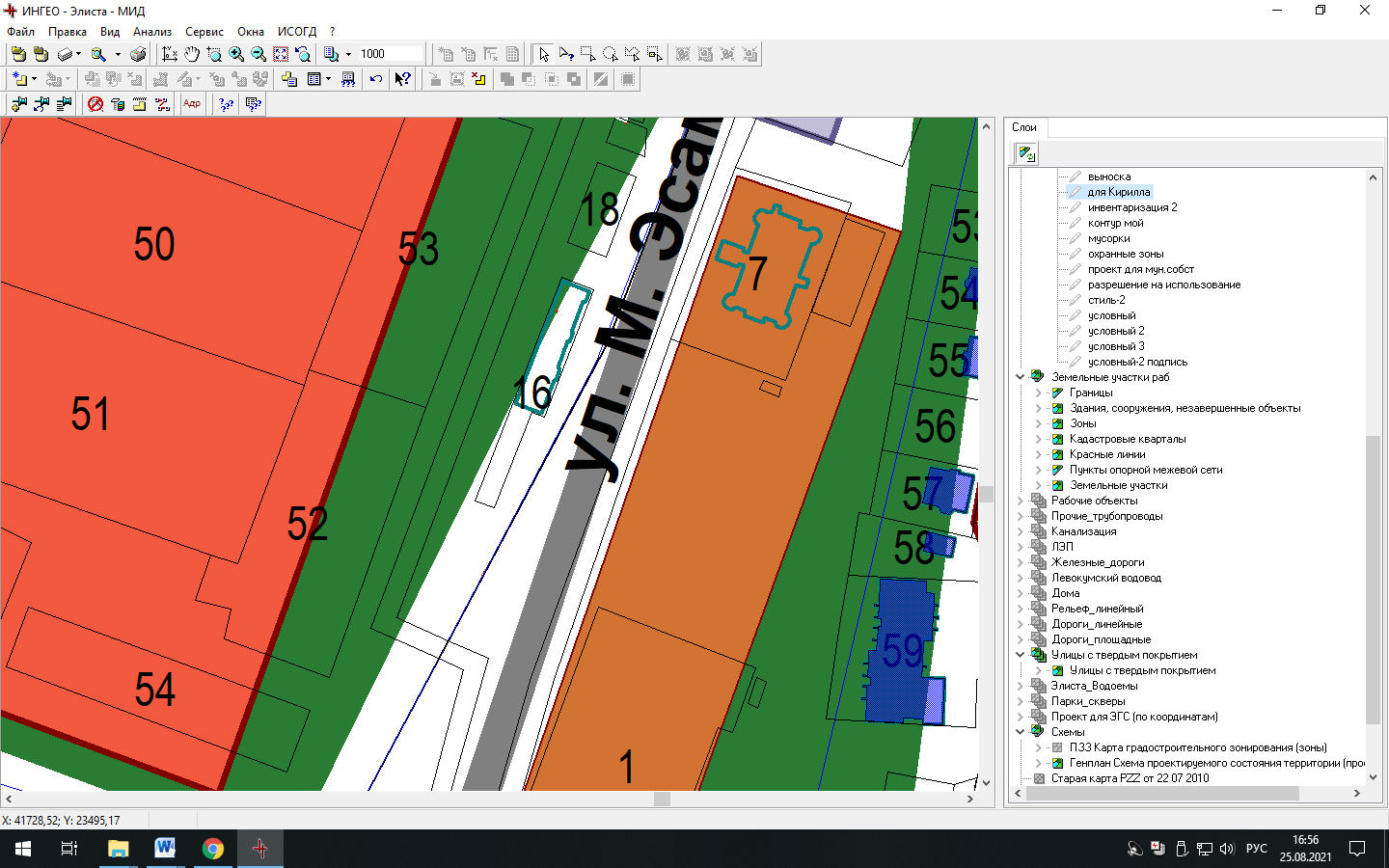 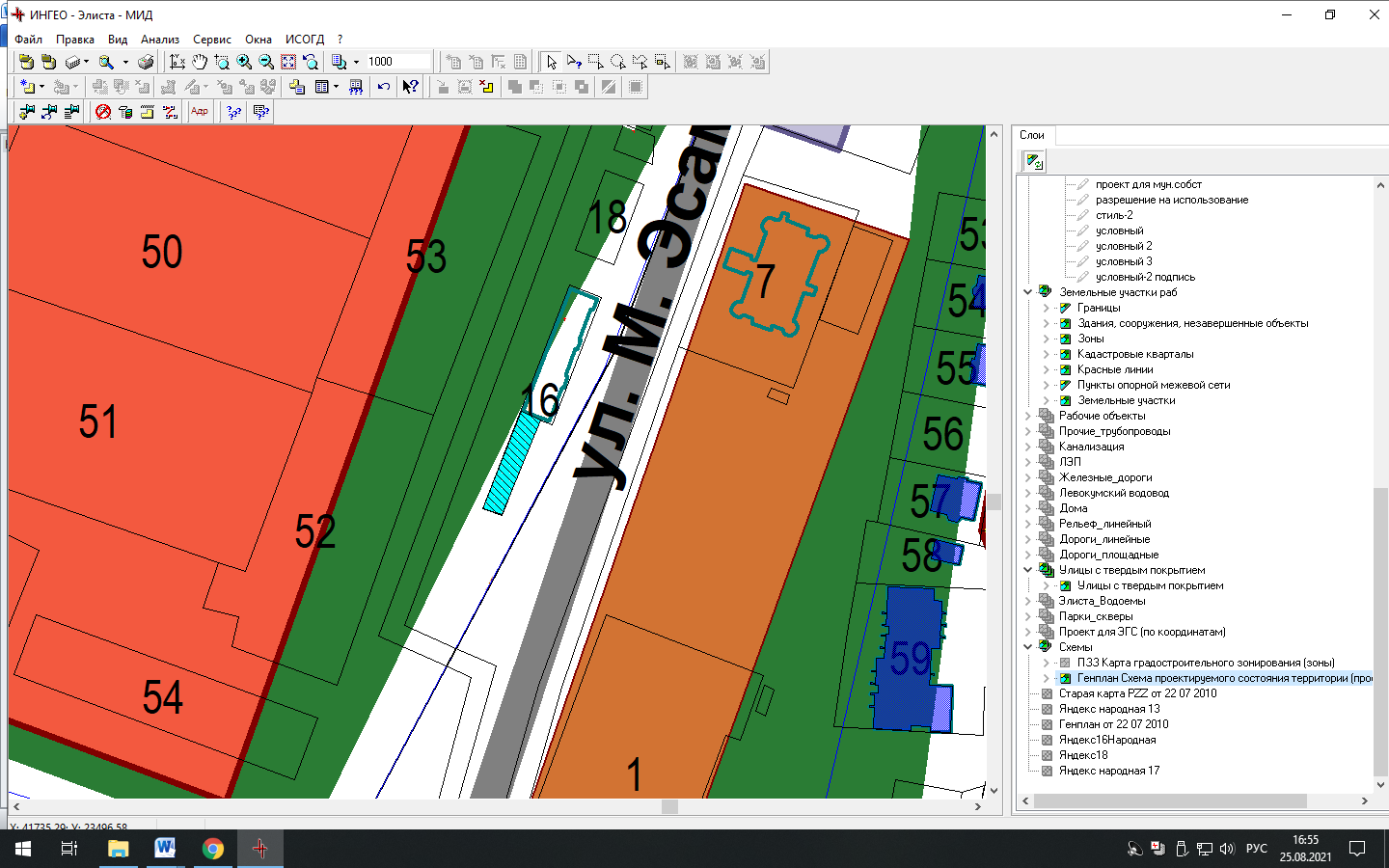 ГП:Изменение в ГП: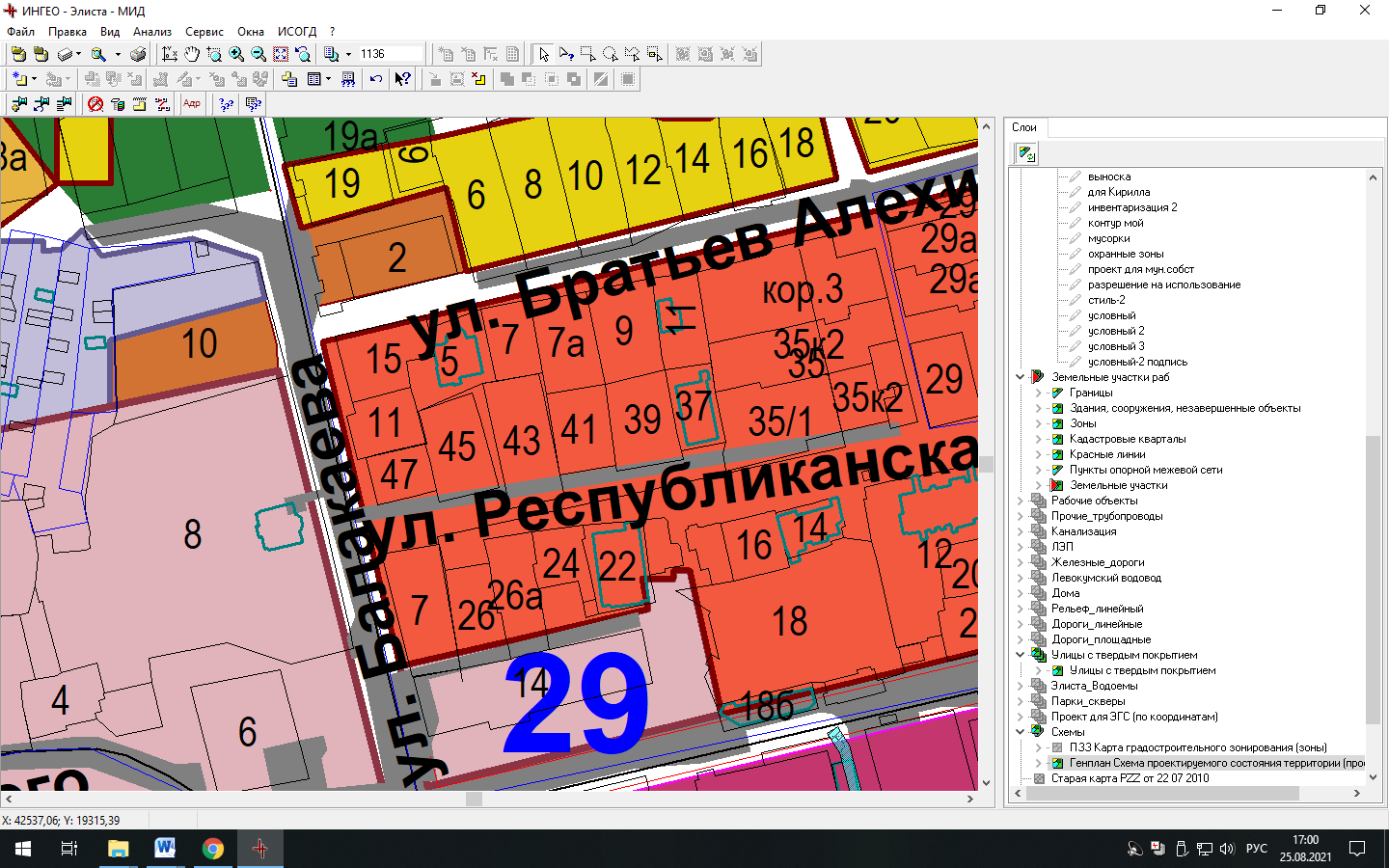 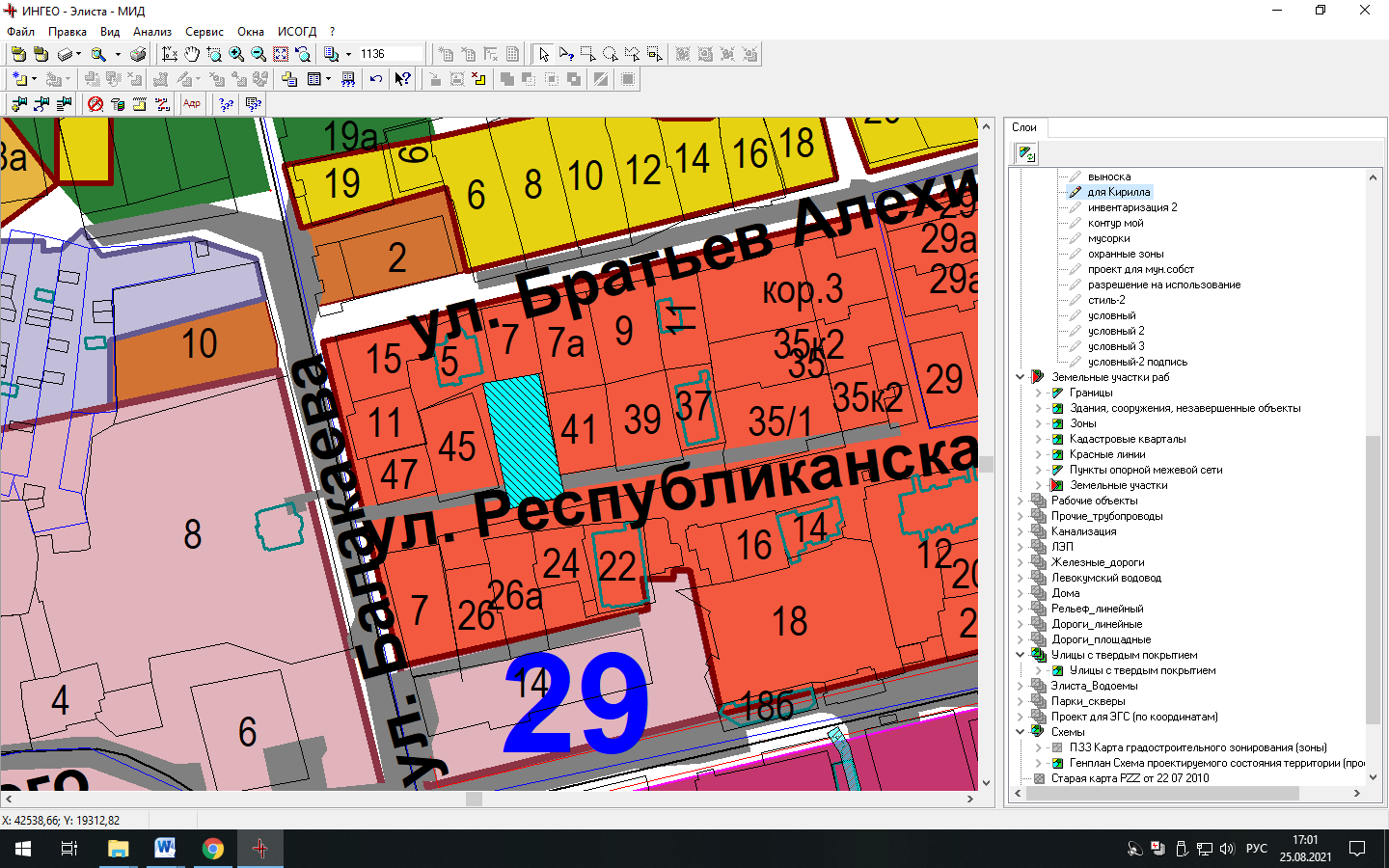 ГП:Изменение в ГП: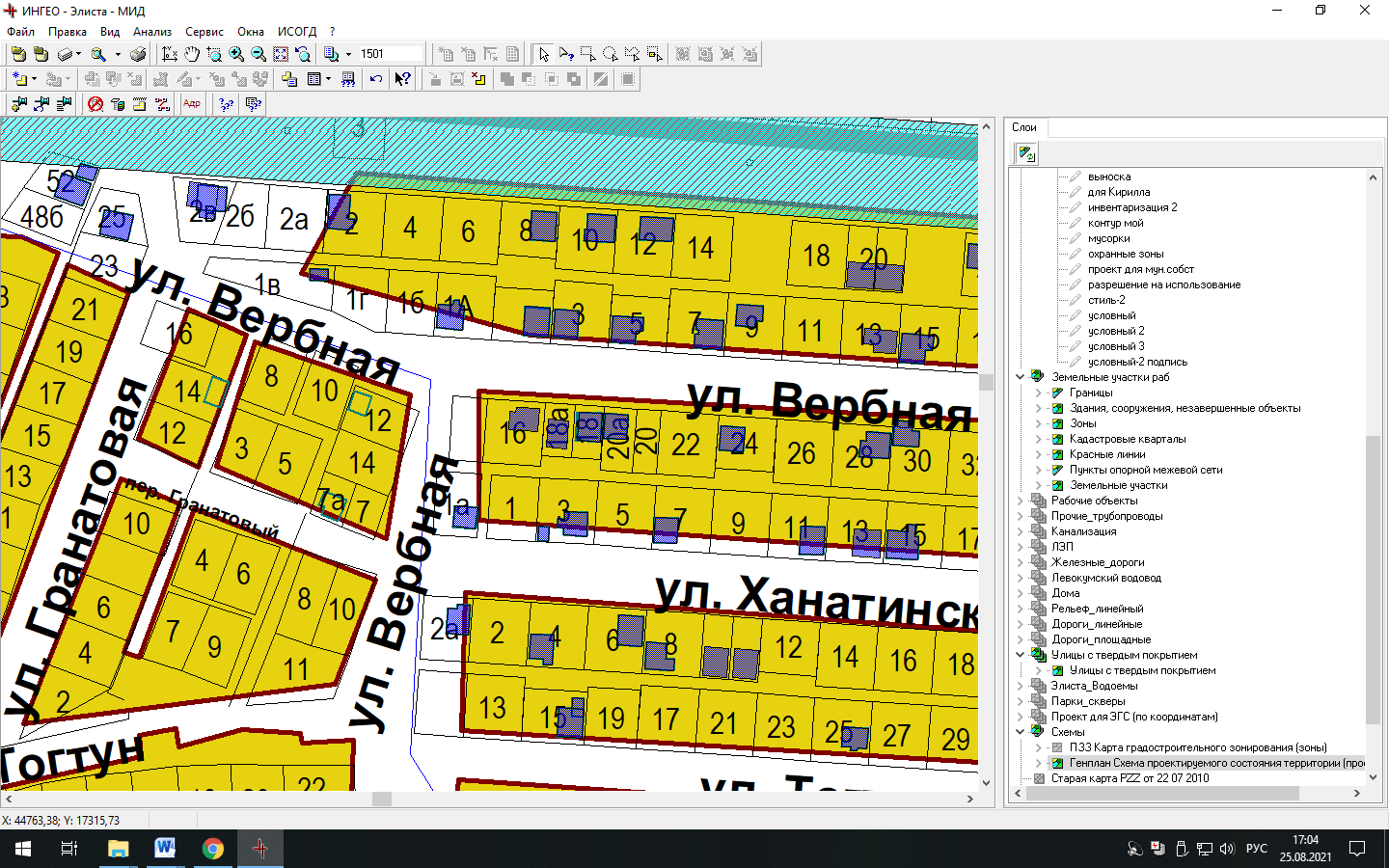 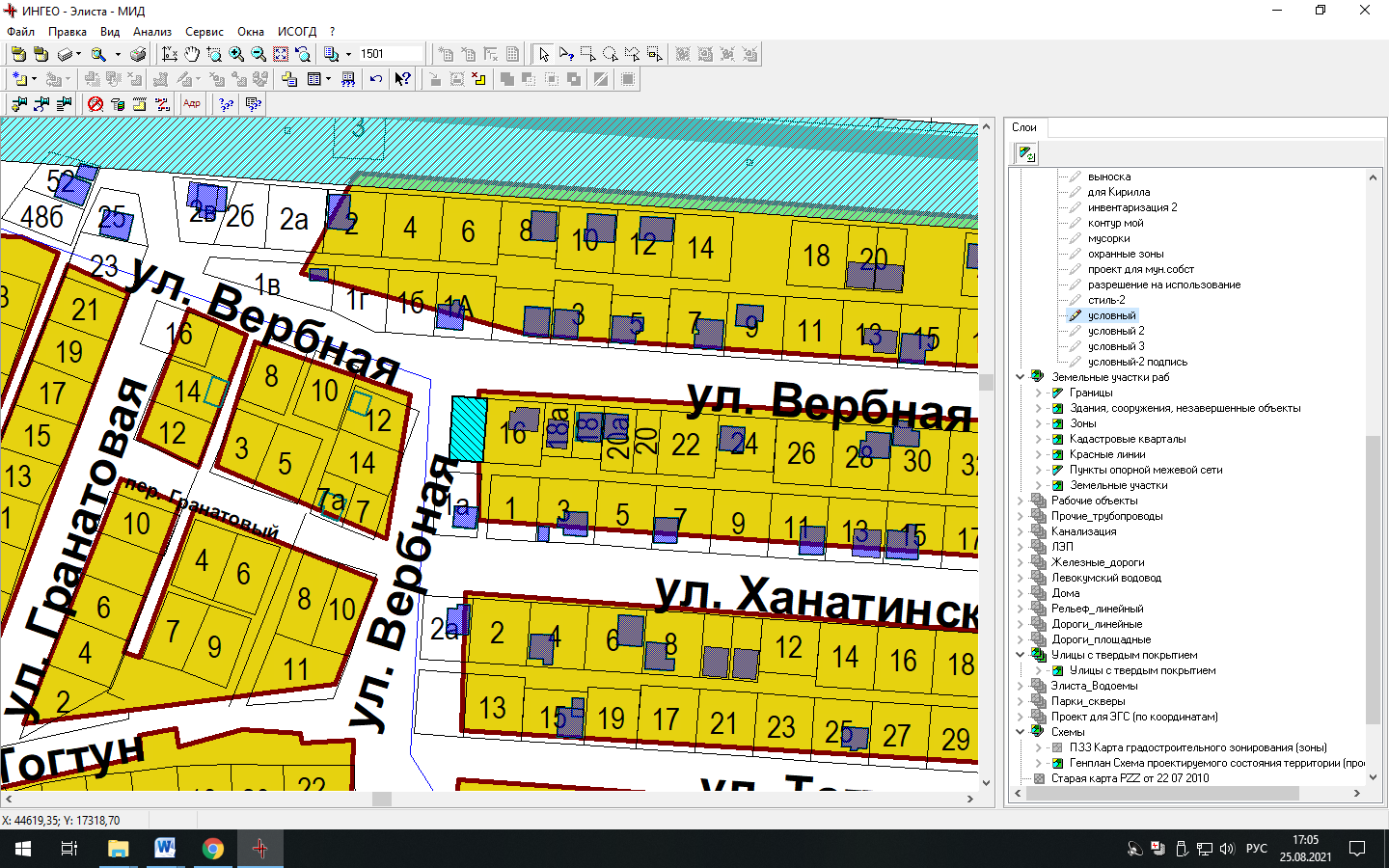 ГП:Изменение в ГП: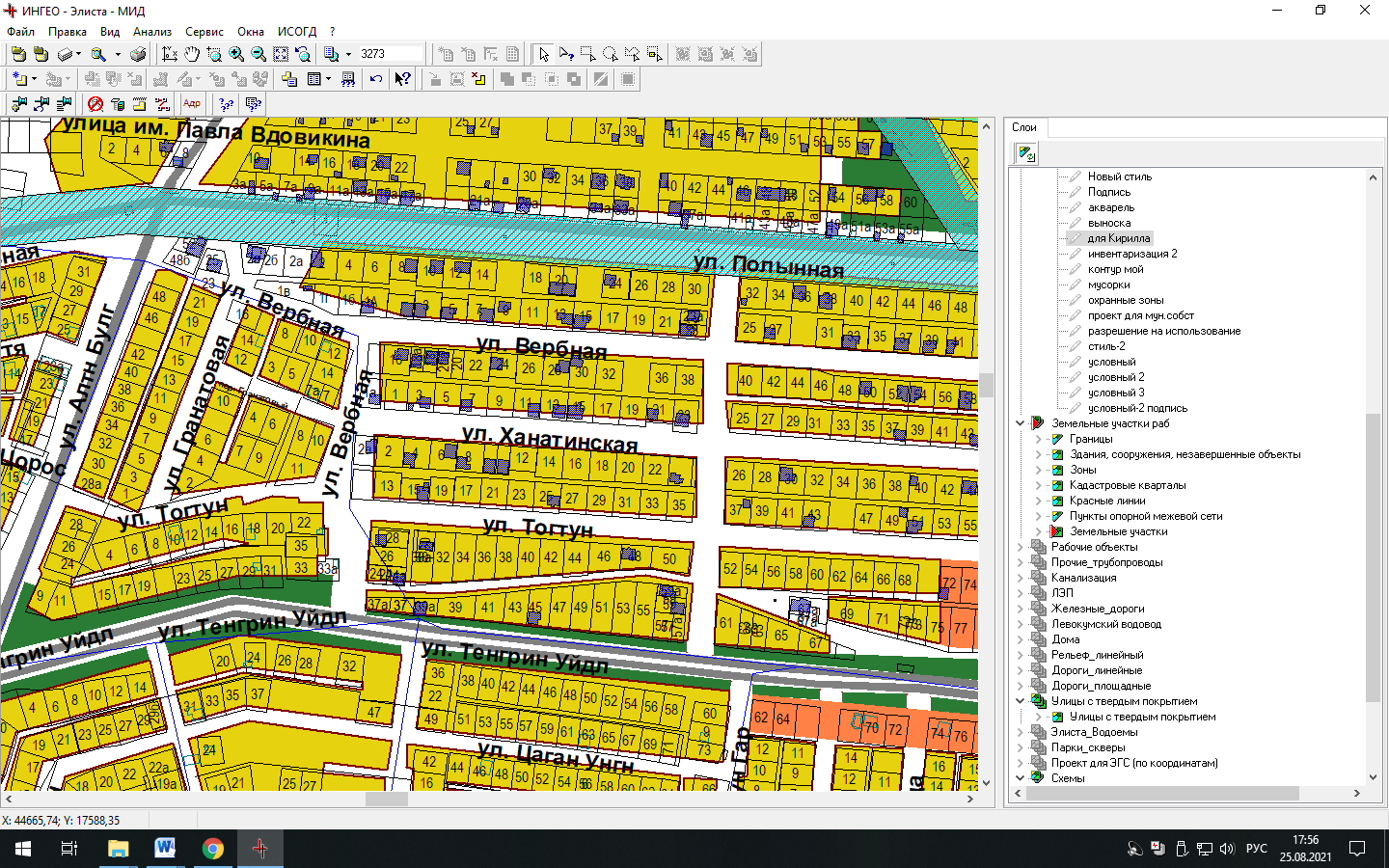 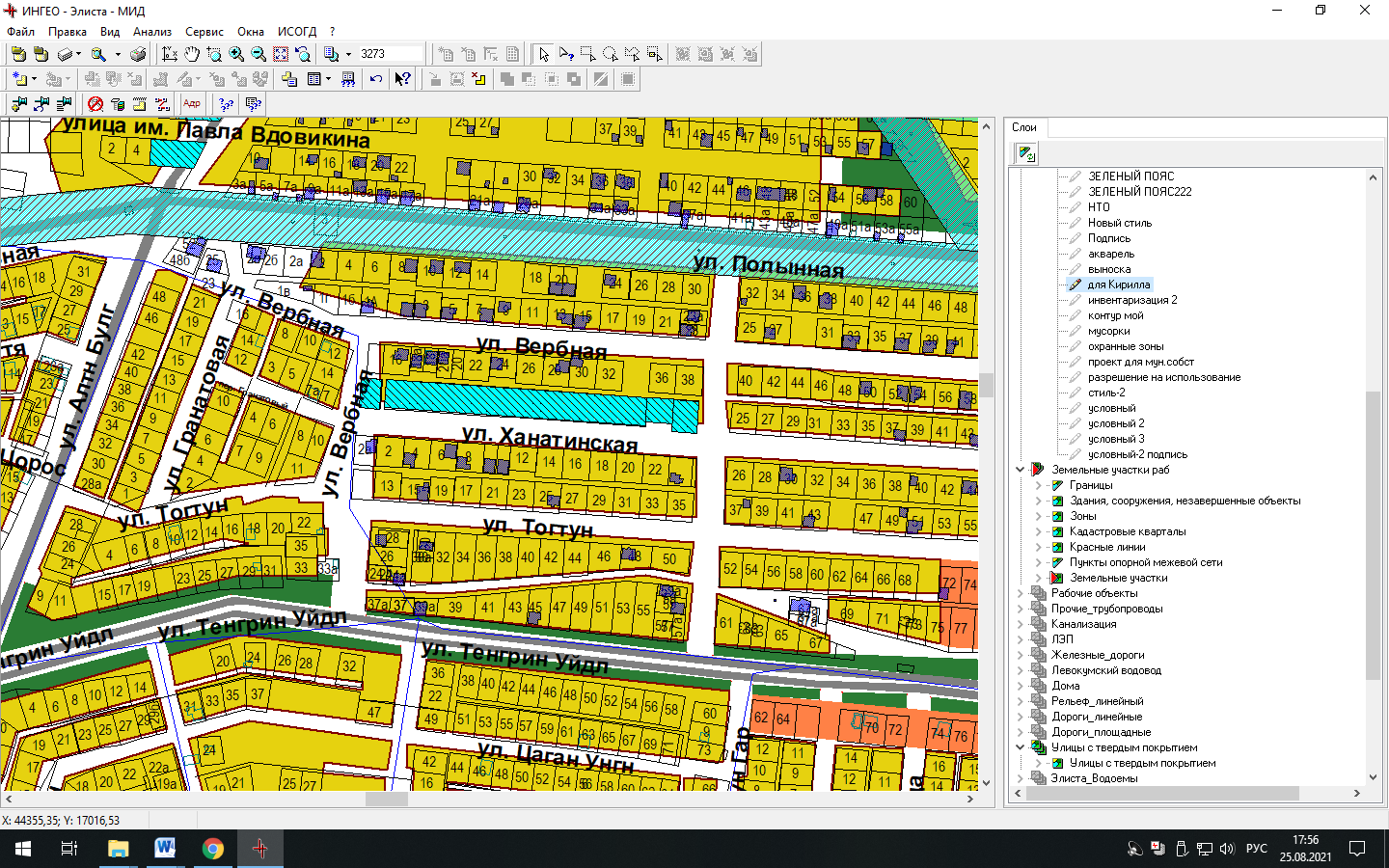 ГП:Изменение в ГП: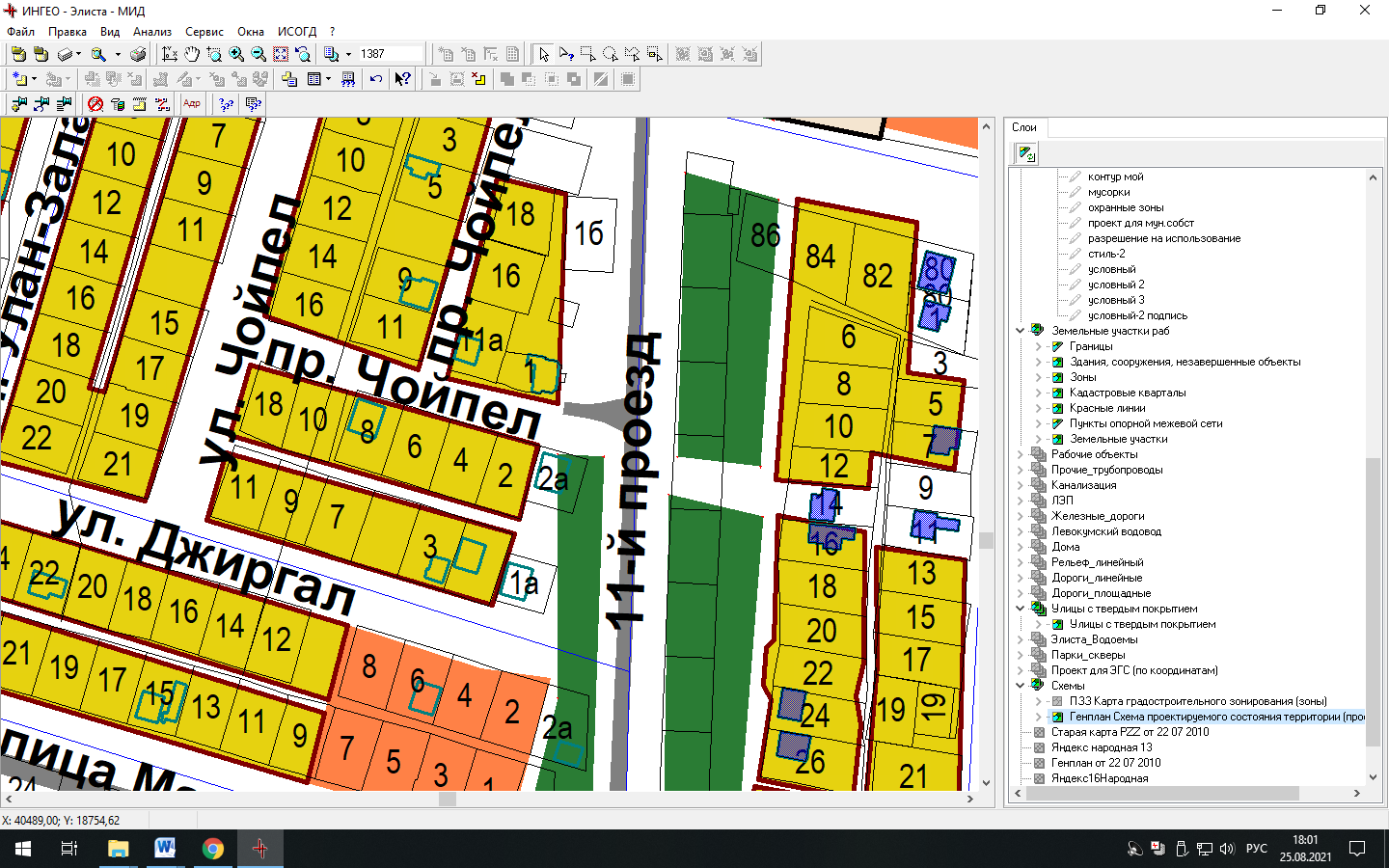 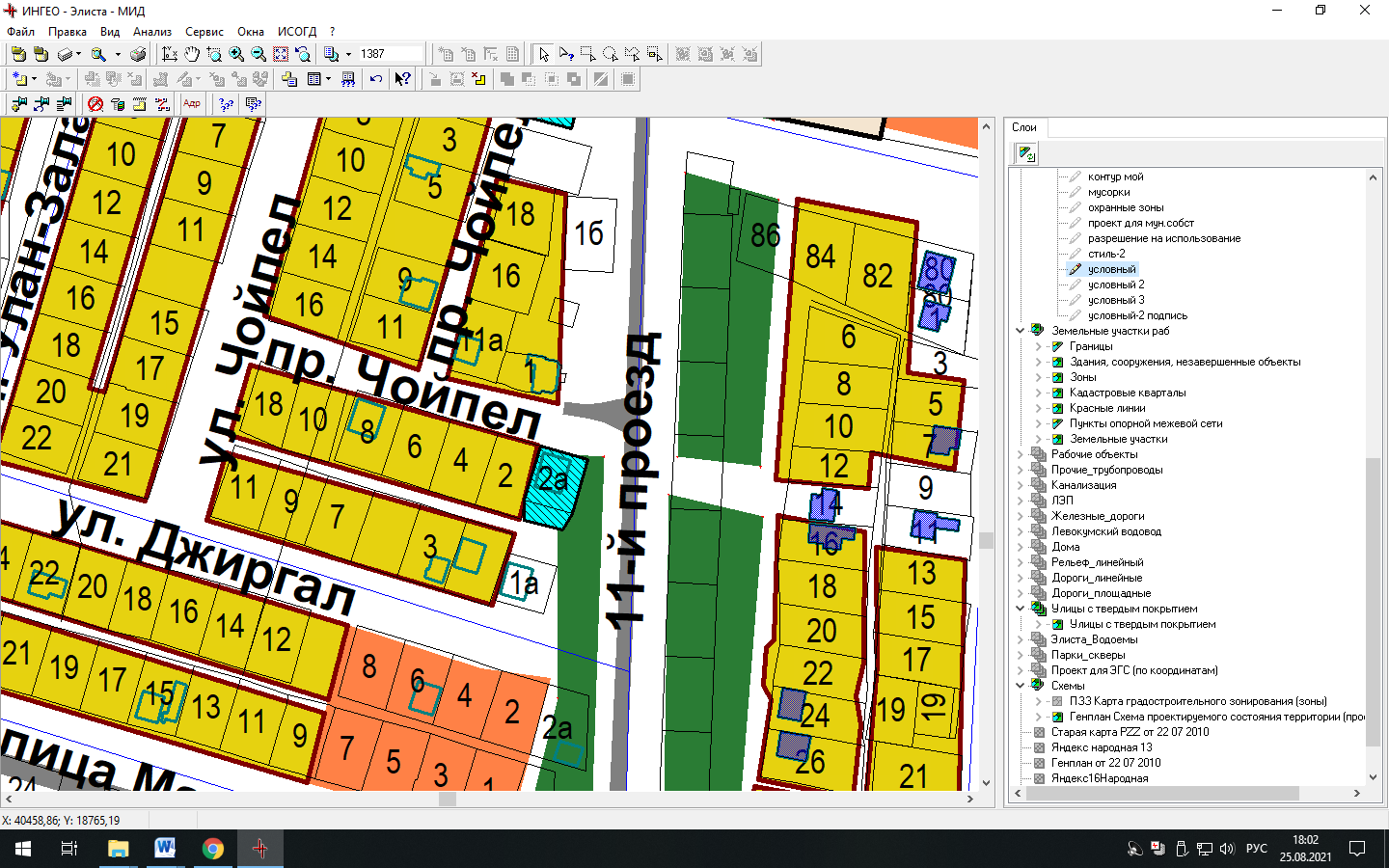 ГП:Изменение в ГП: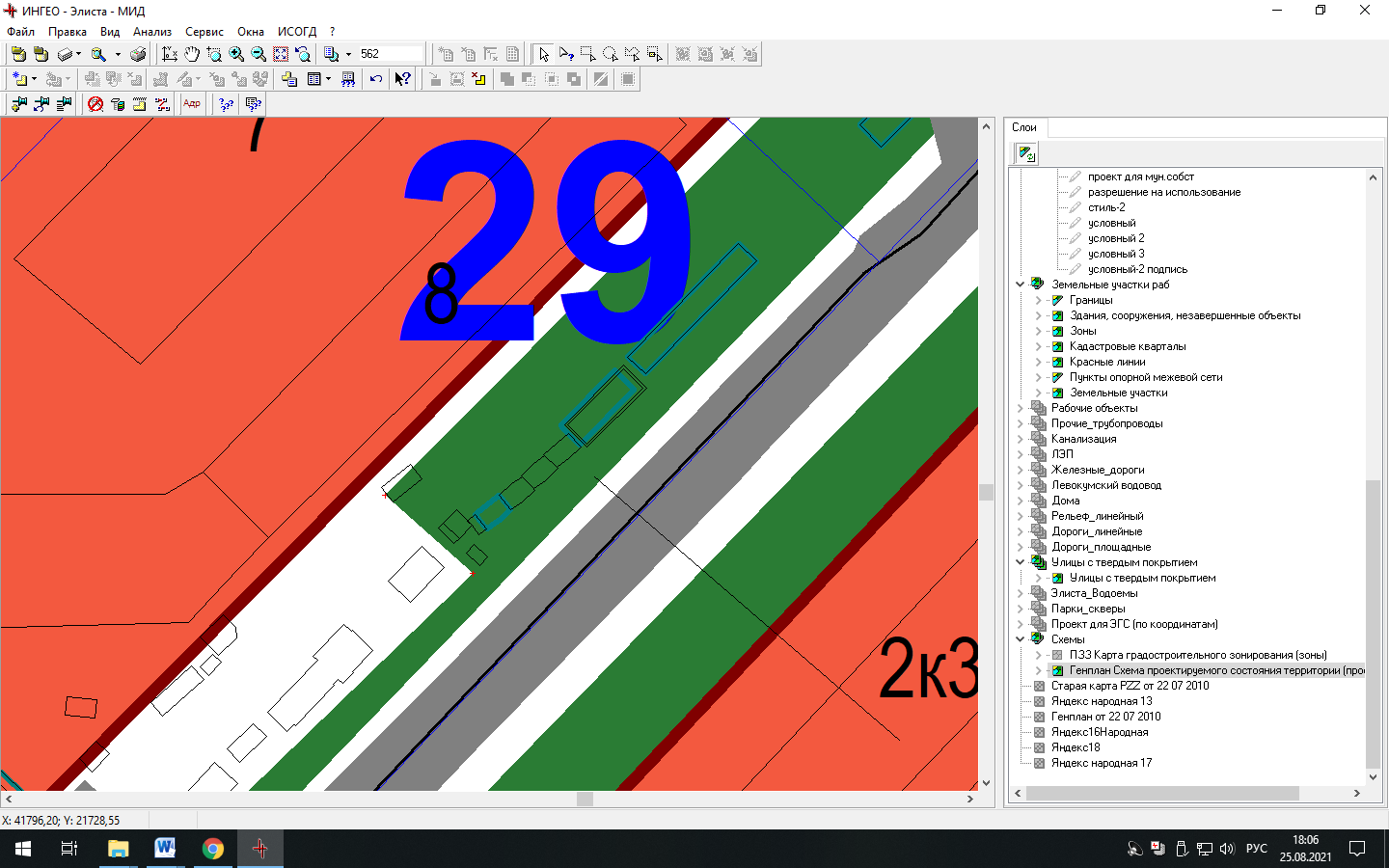 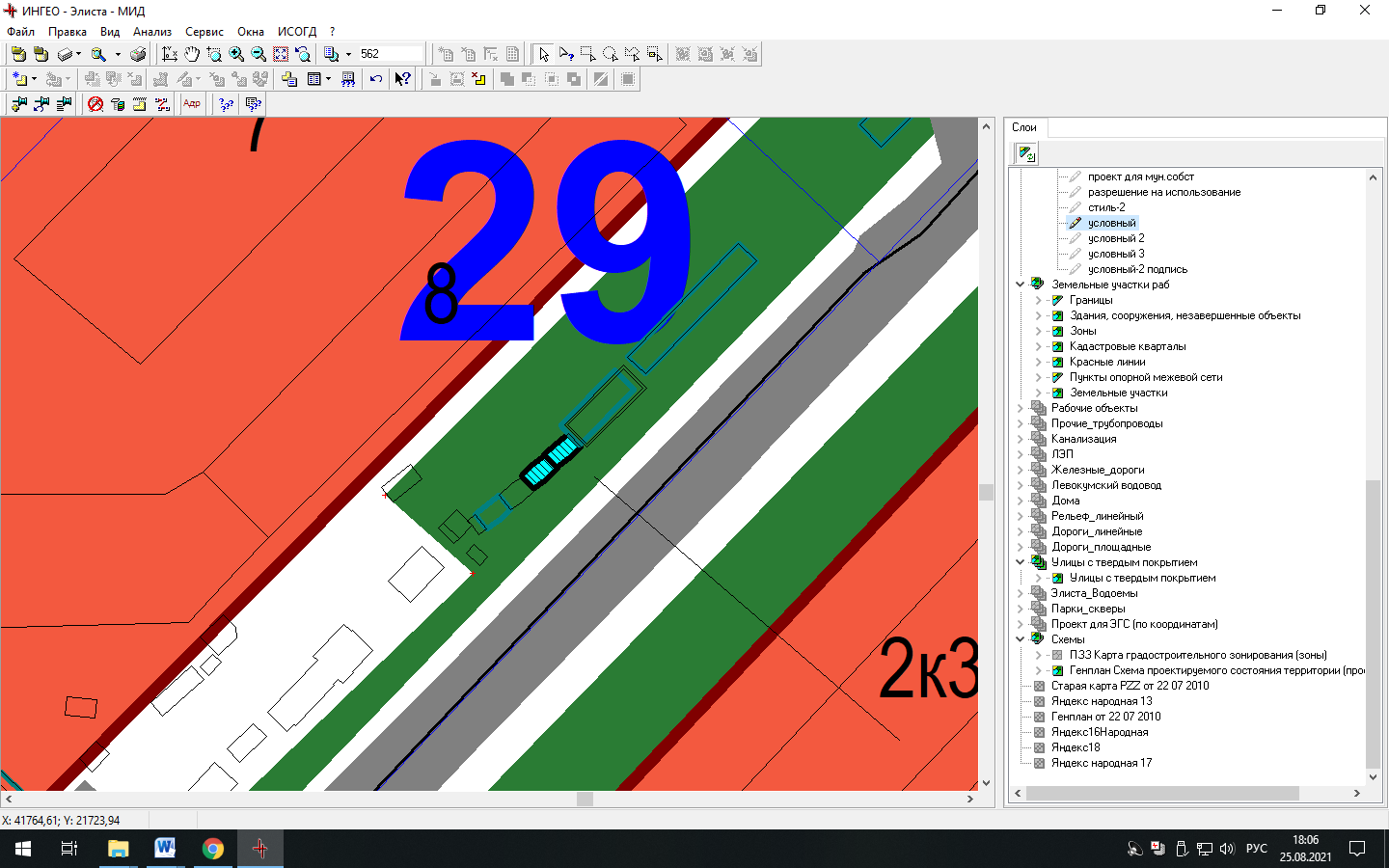 ГП:Изменение в ГП: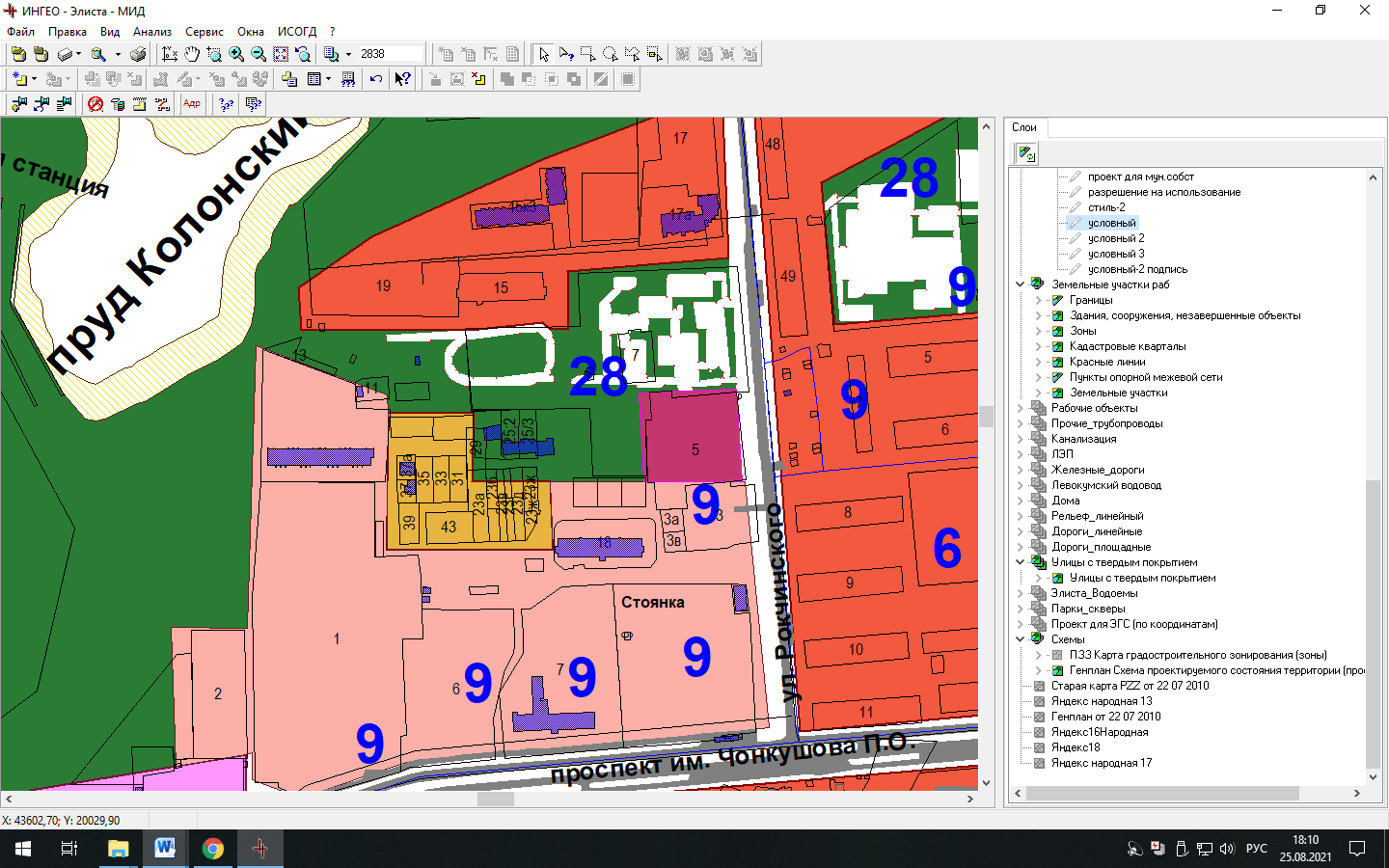 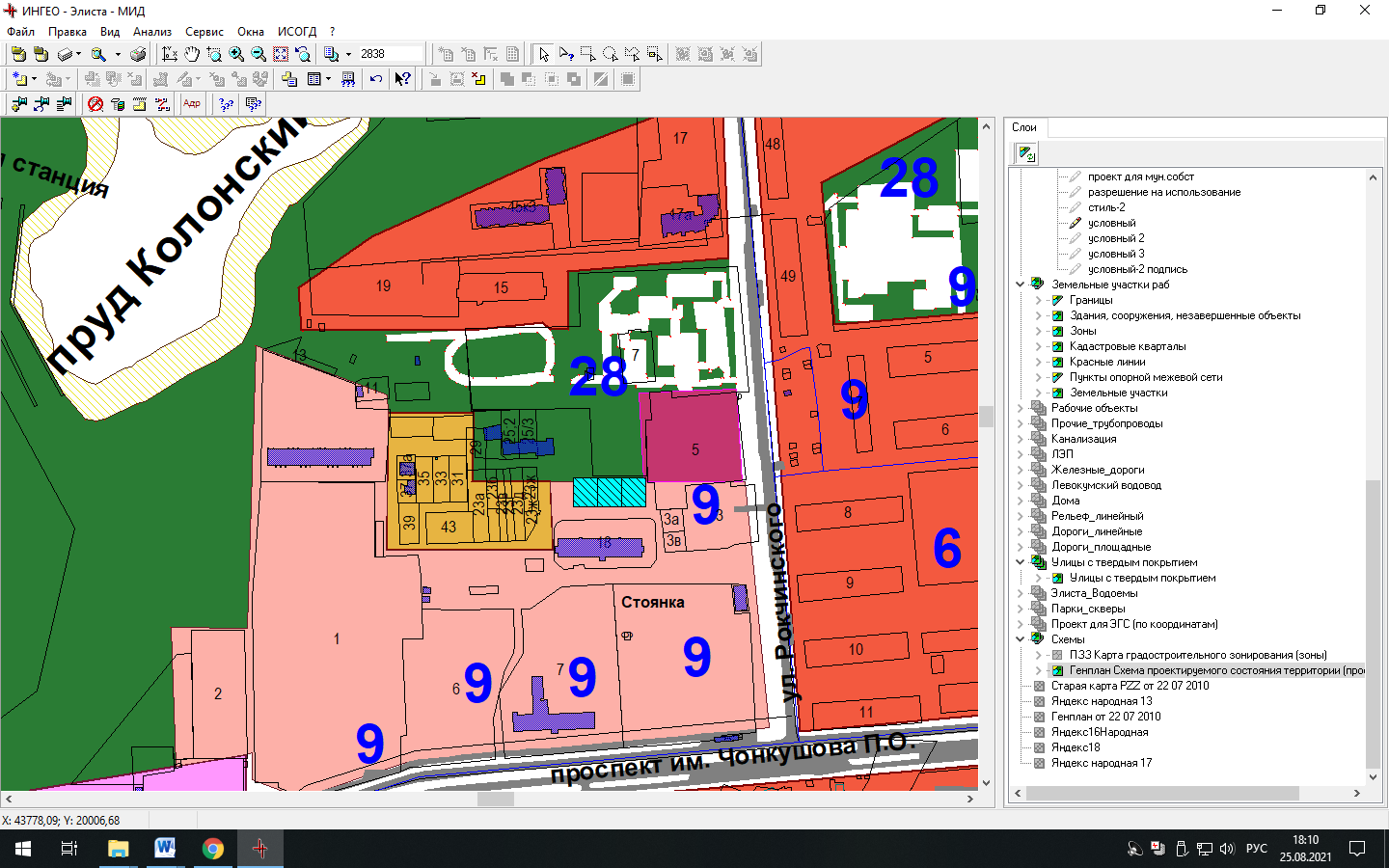 ГП:Изменение в ГП: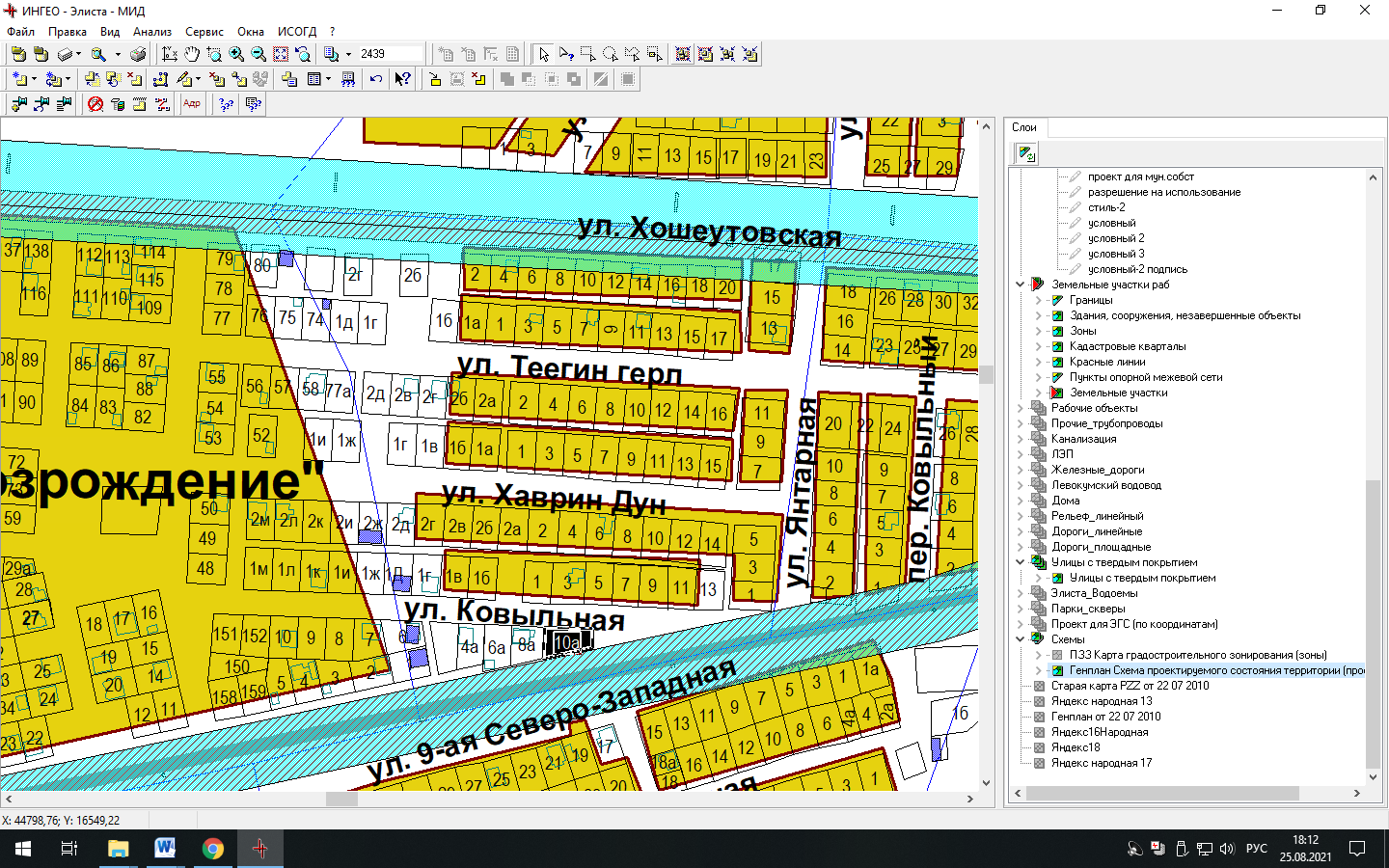 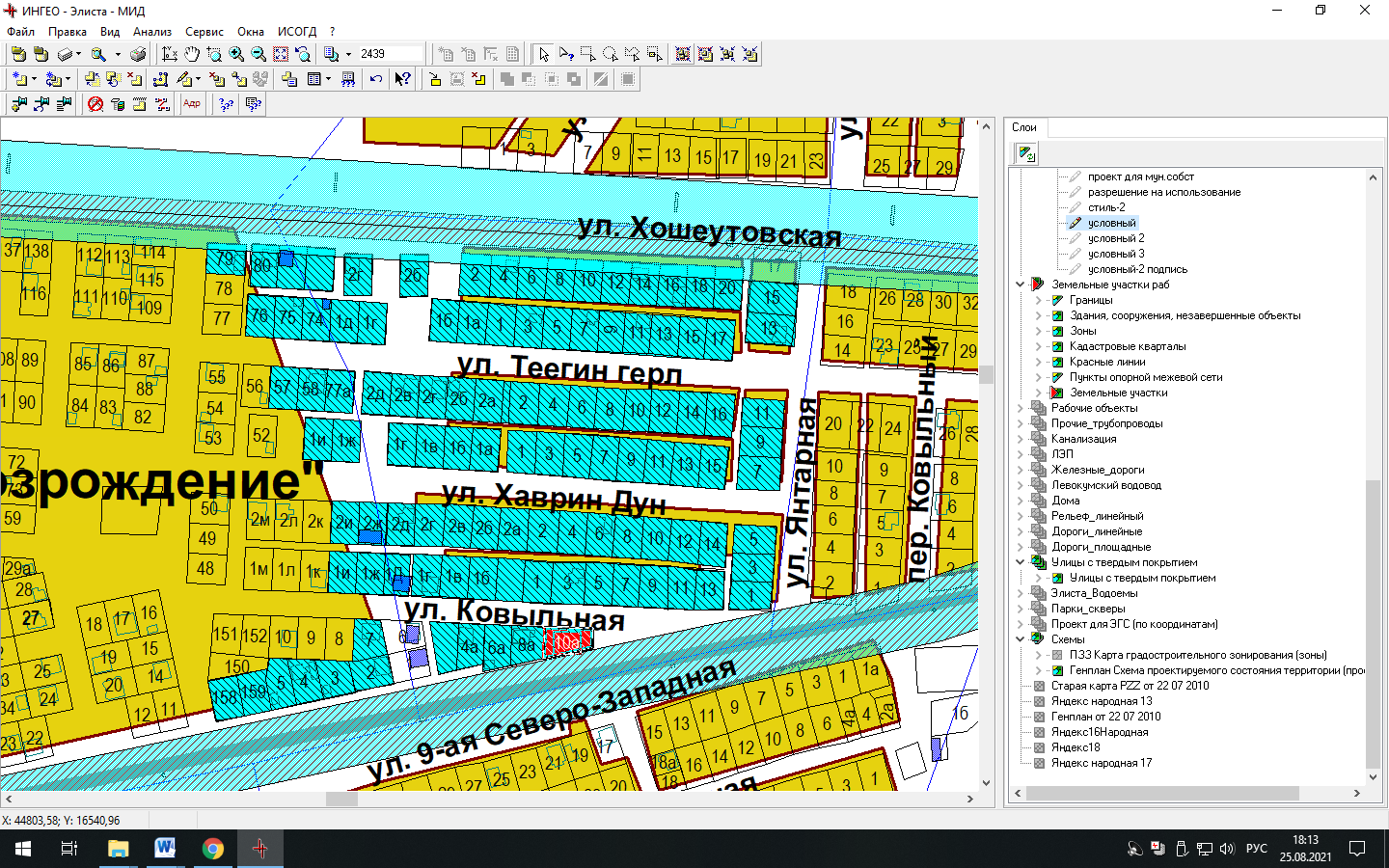 ГП:Изменение в ГП: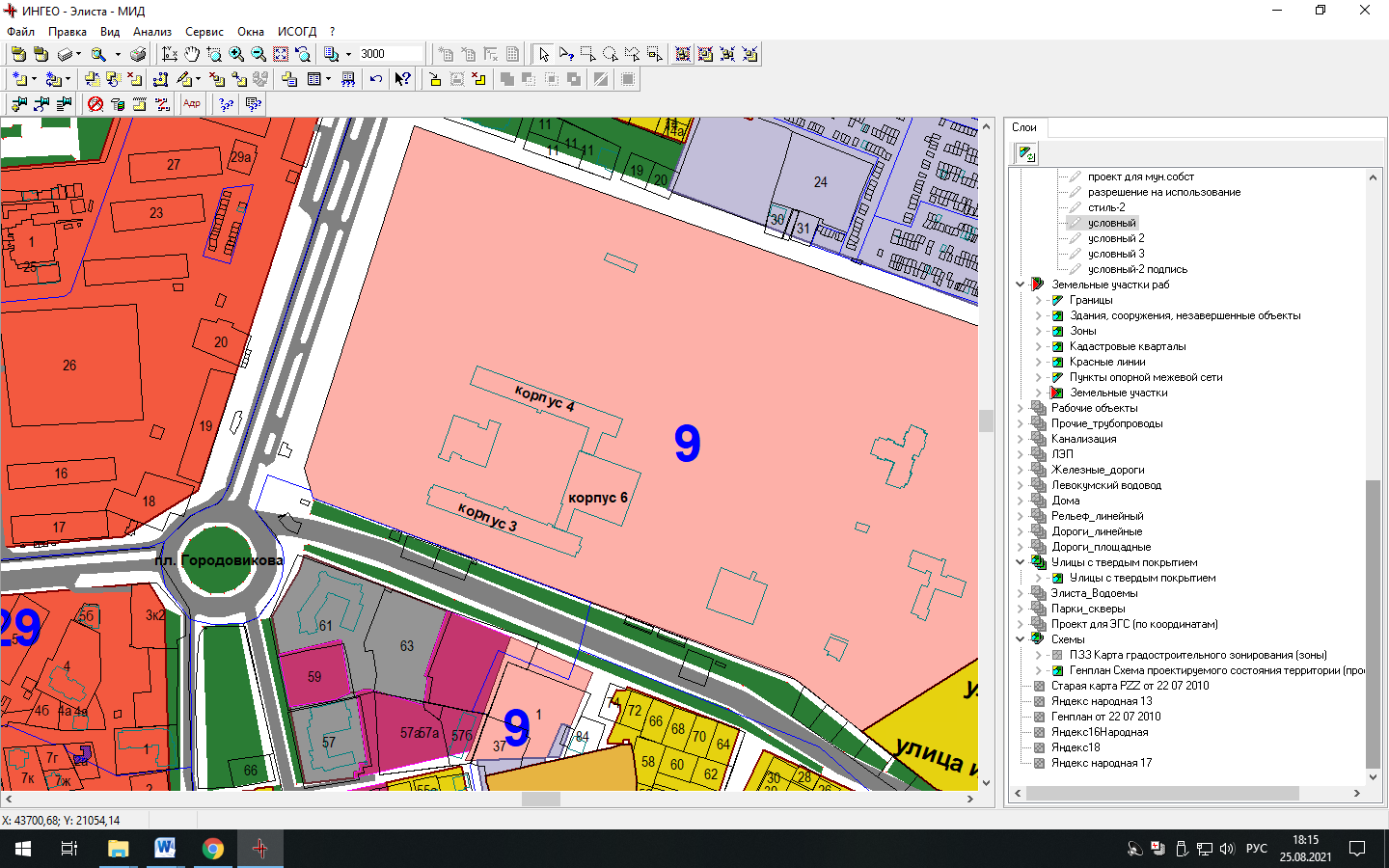 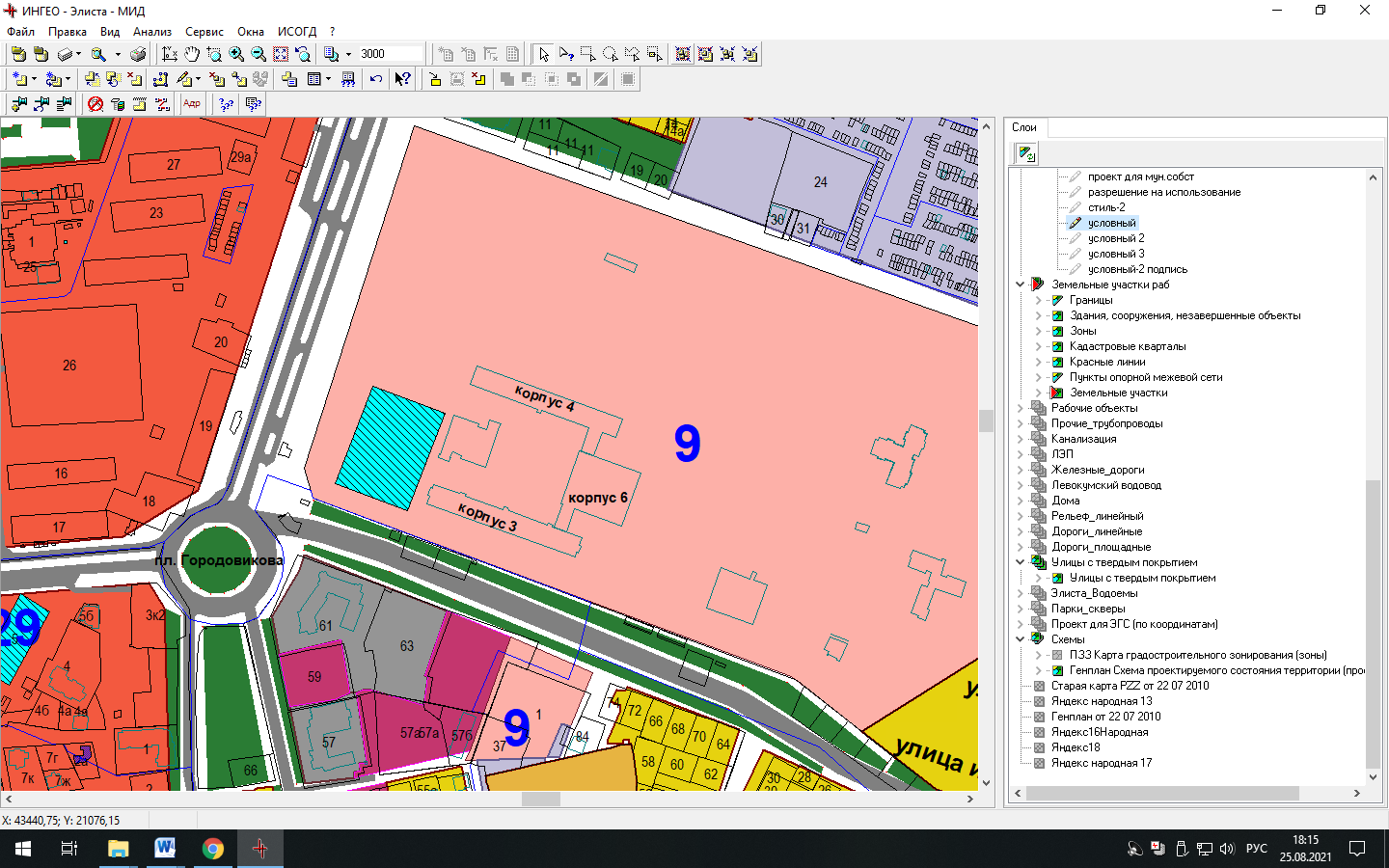 ГП:Изменение в ГП: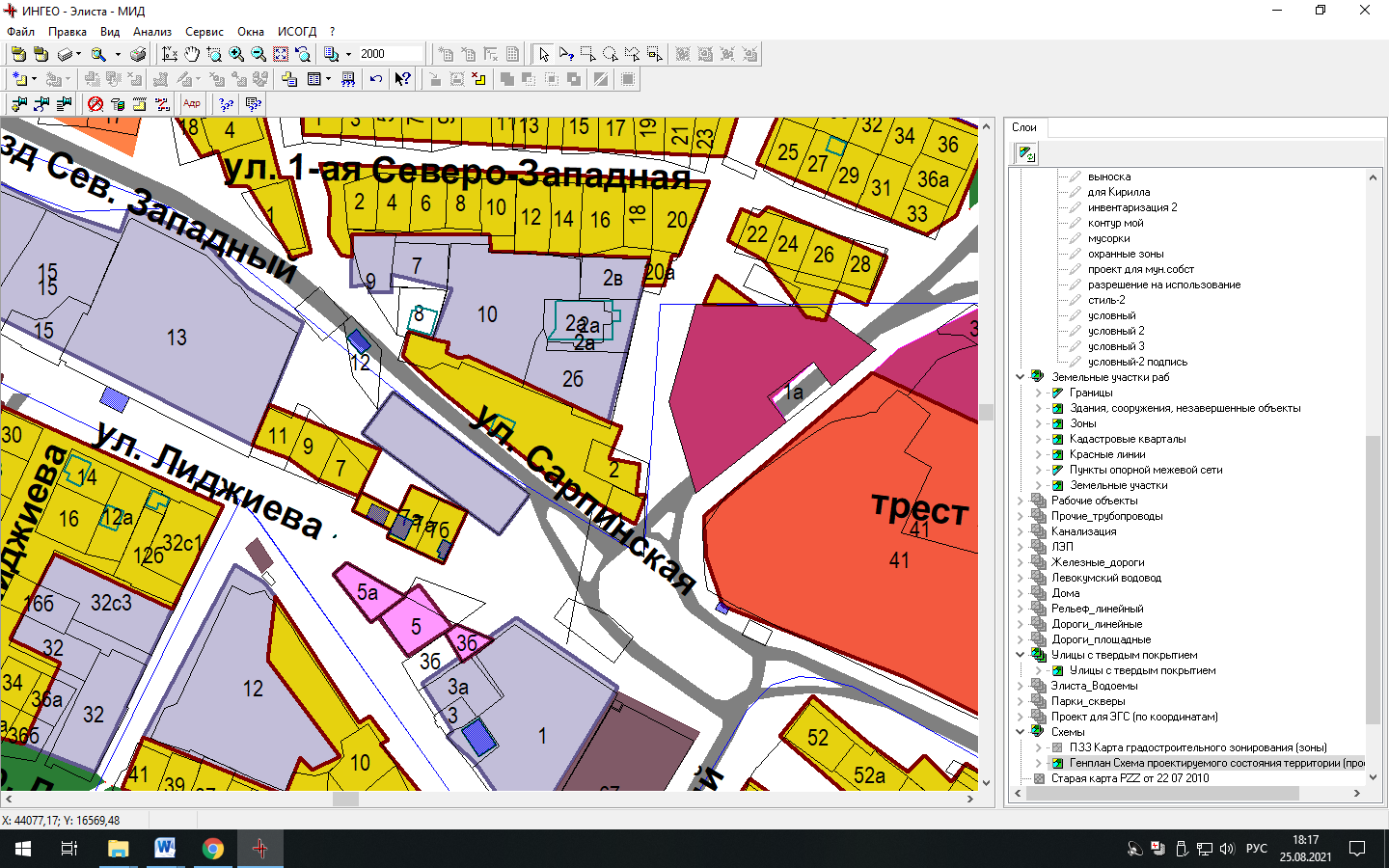 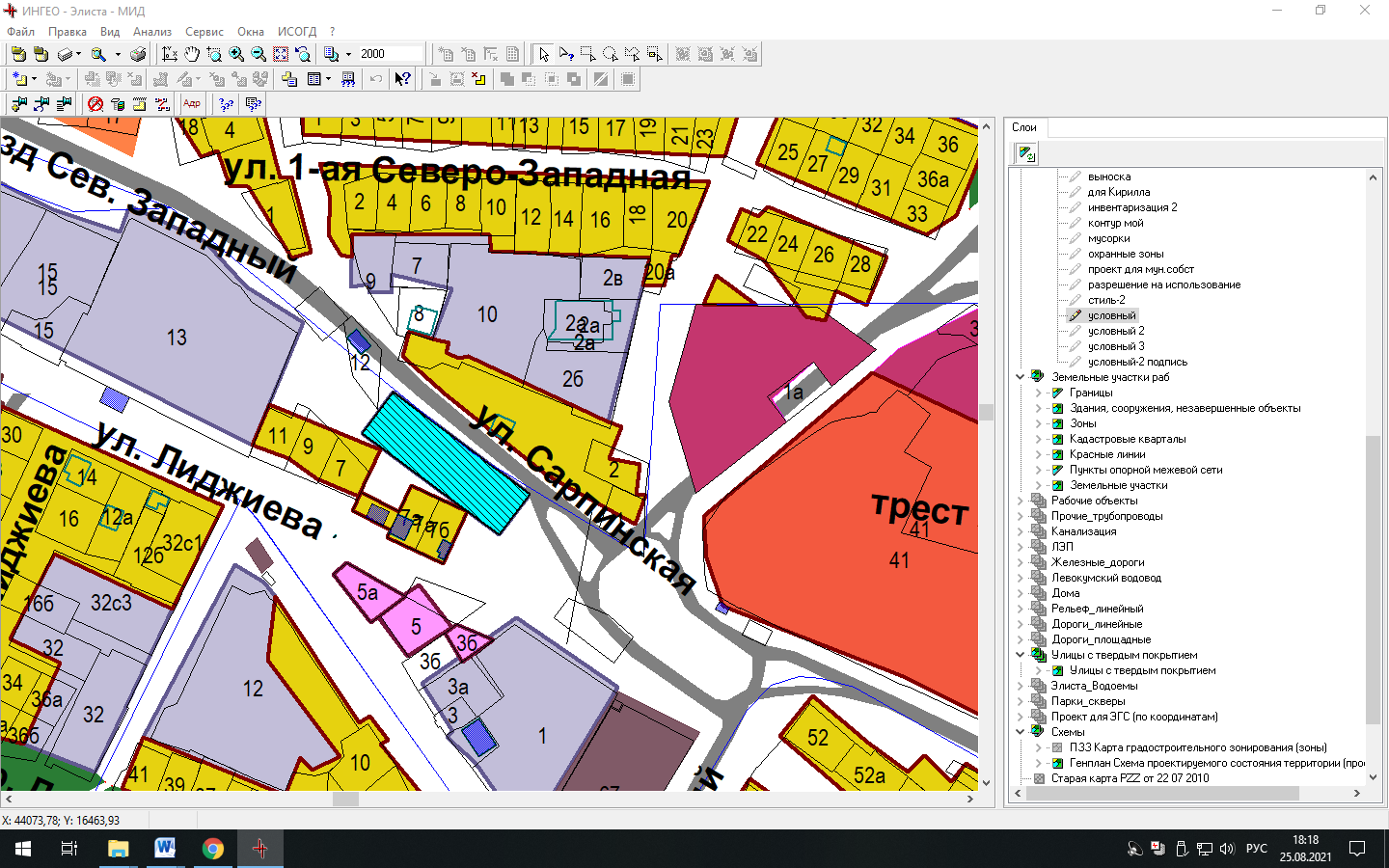 ГП:Изменение в ГП: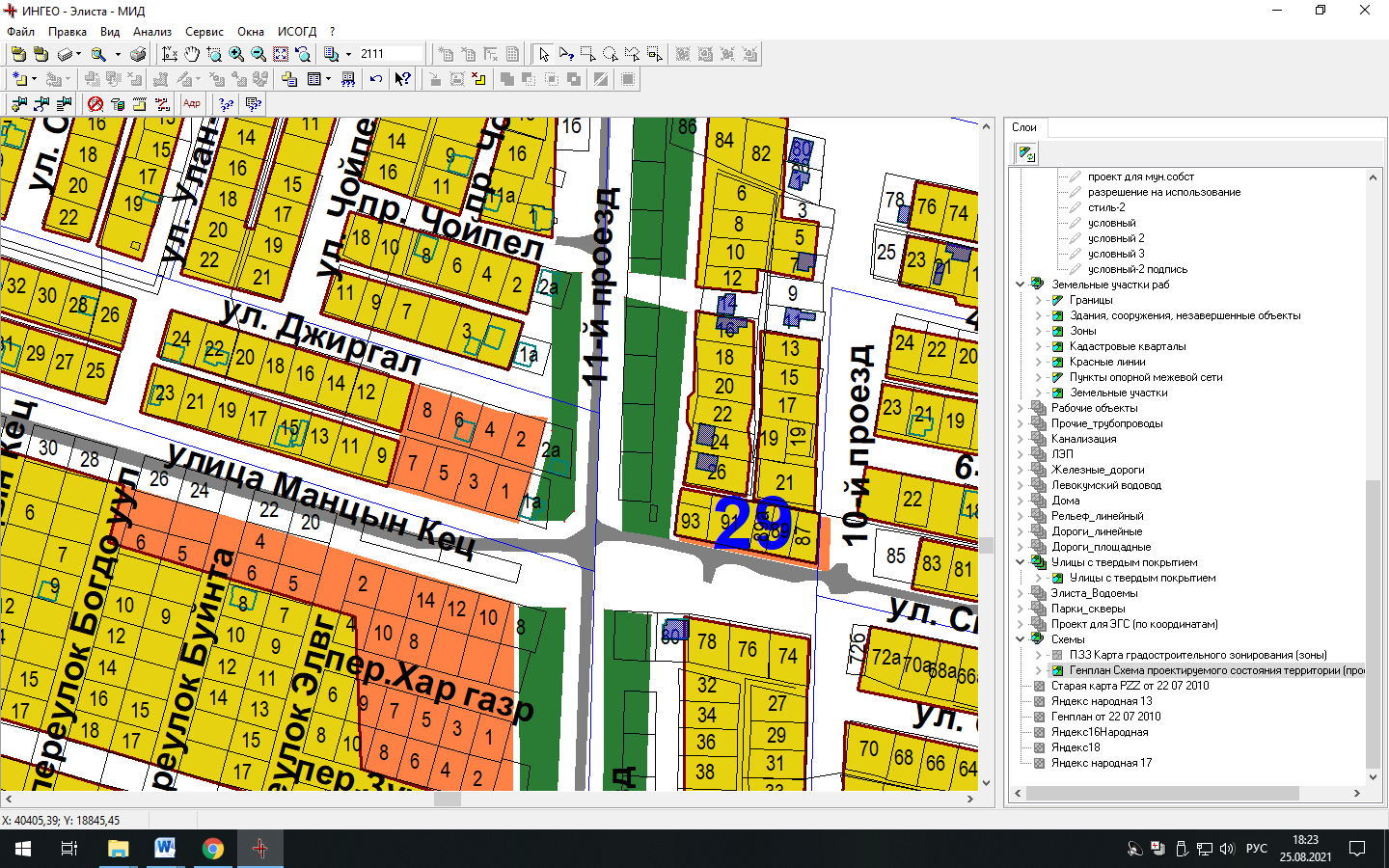 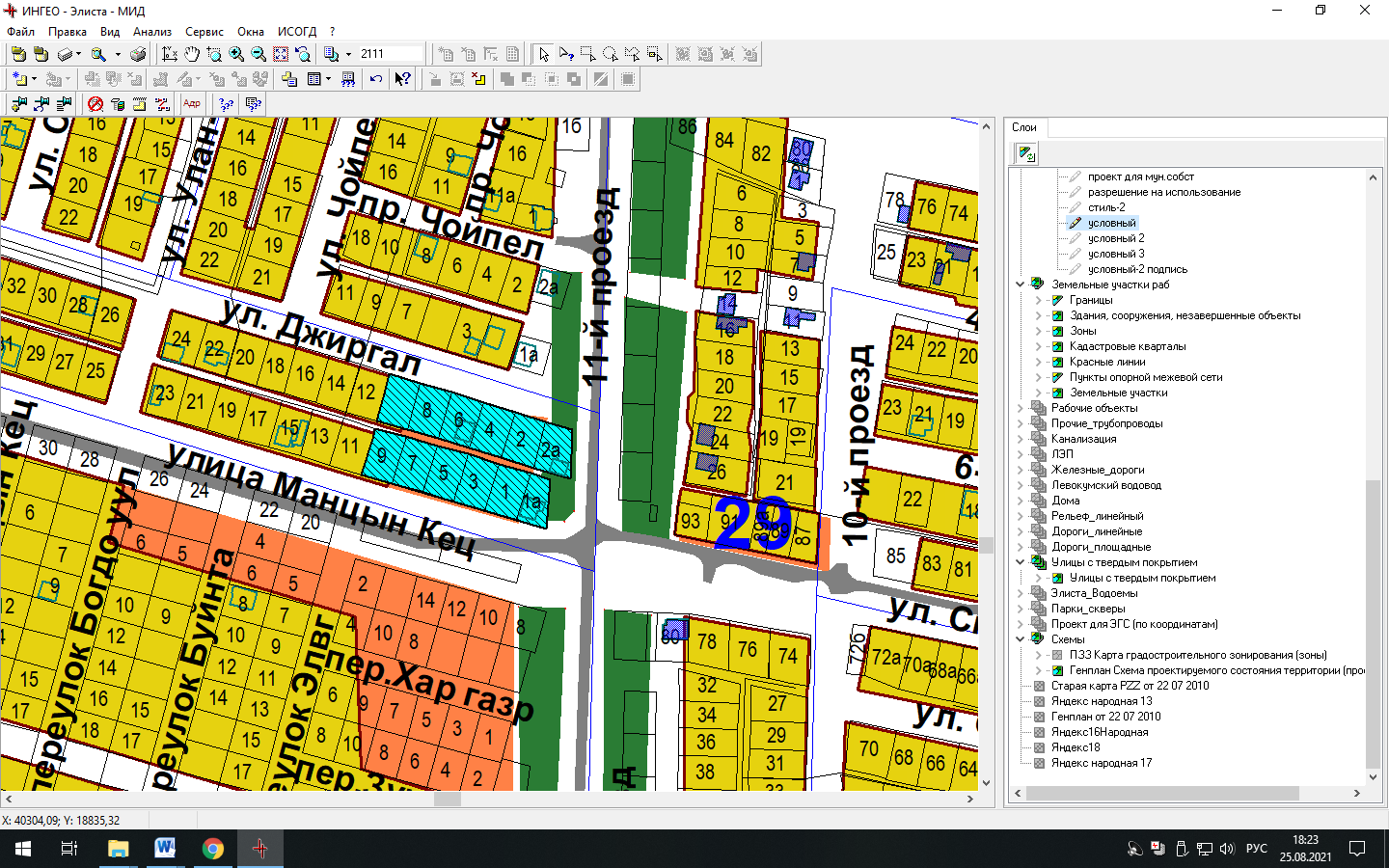 ГП:Изменение в ГП: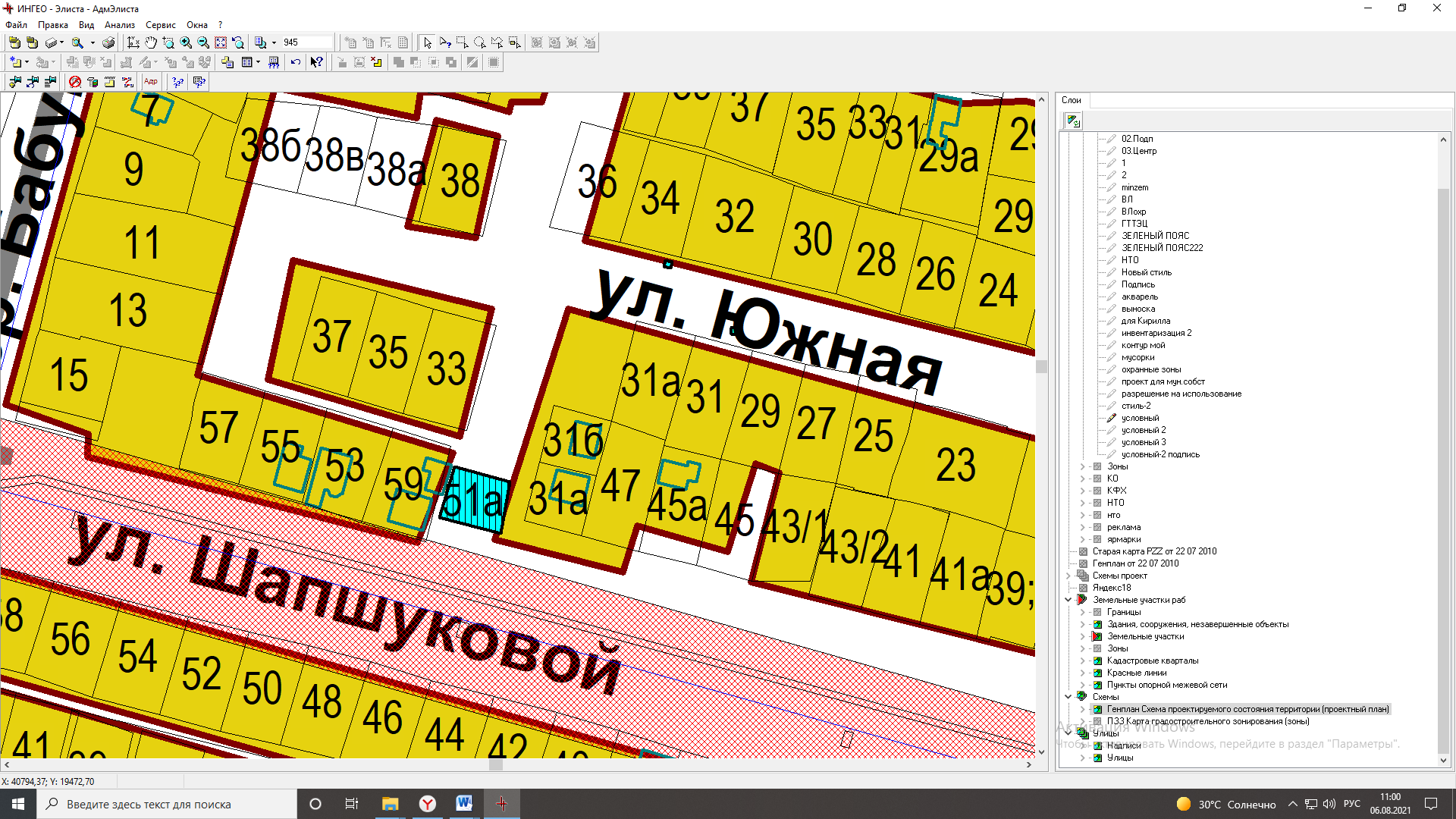 ГП:Изменение в ГП: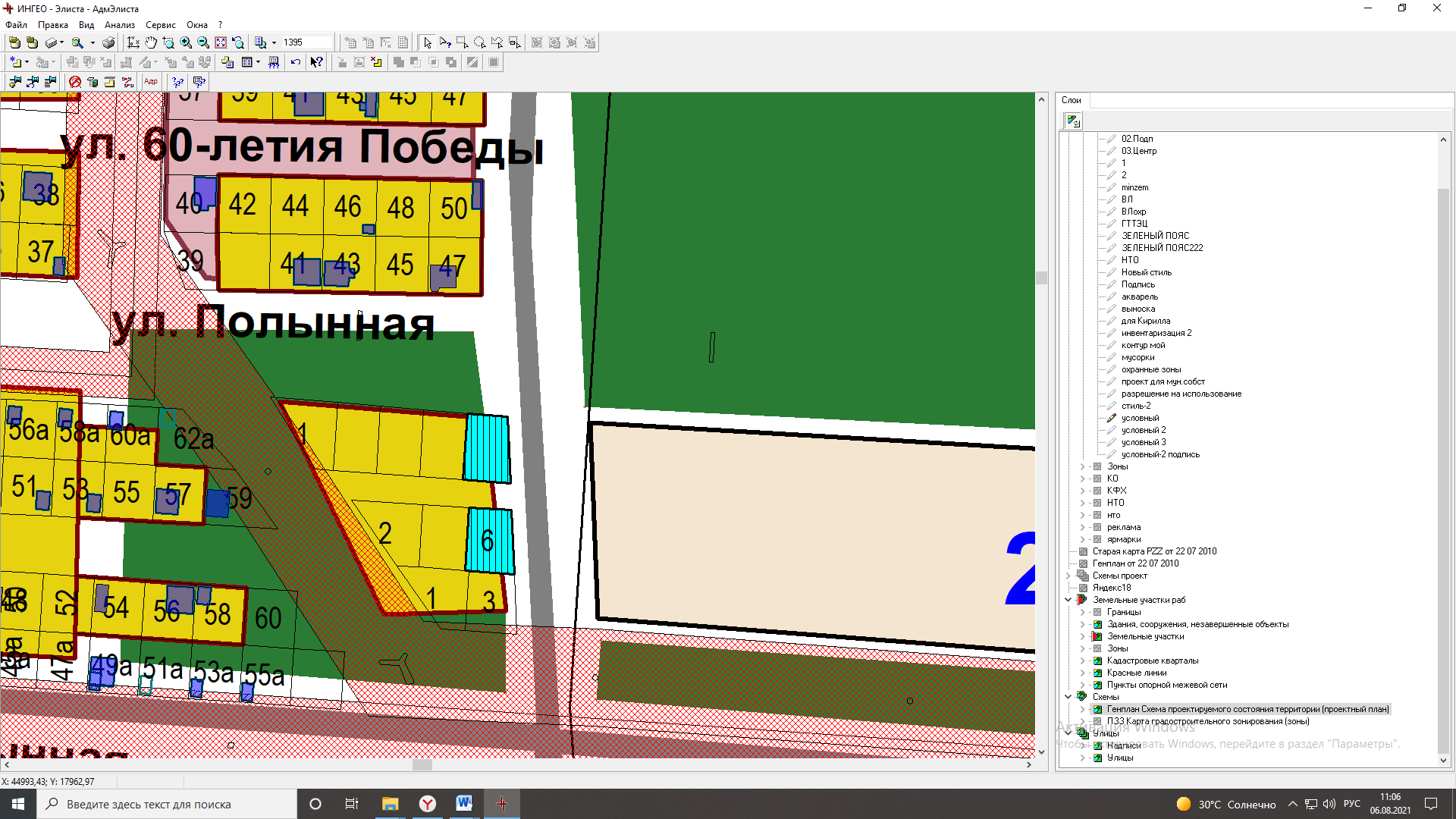 ГП:Изменение в ГП: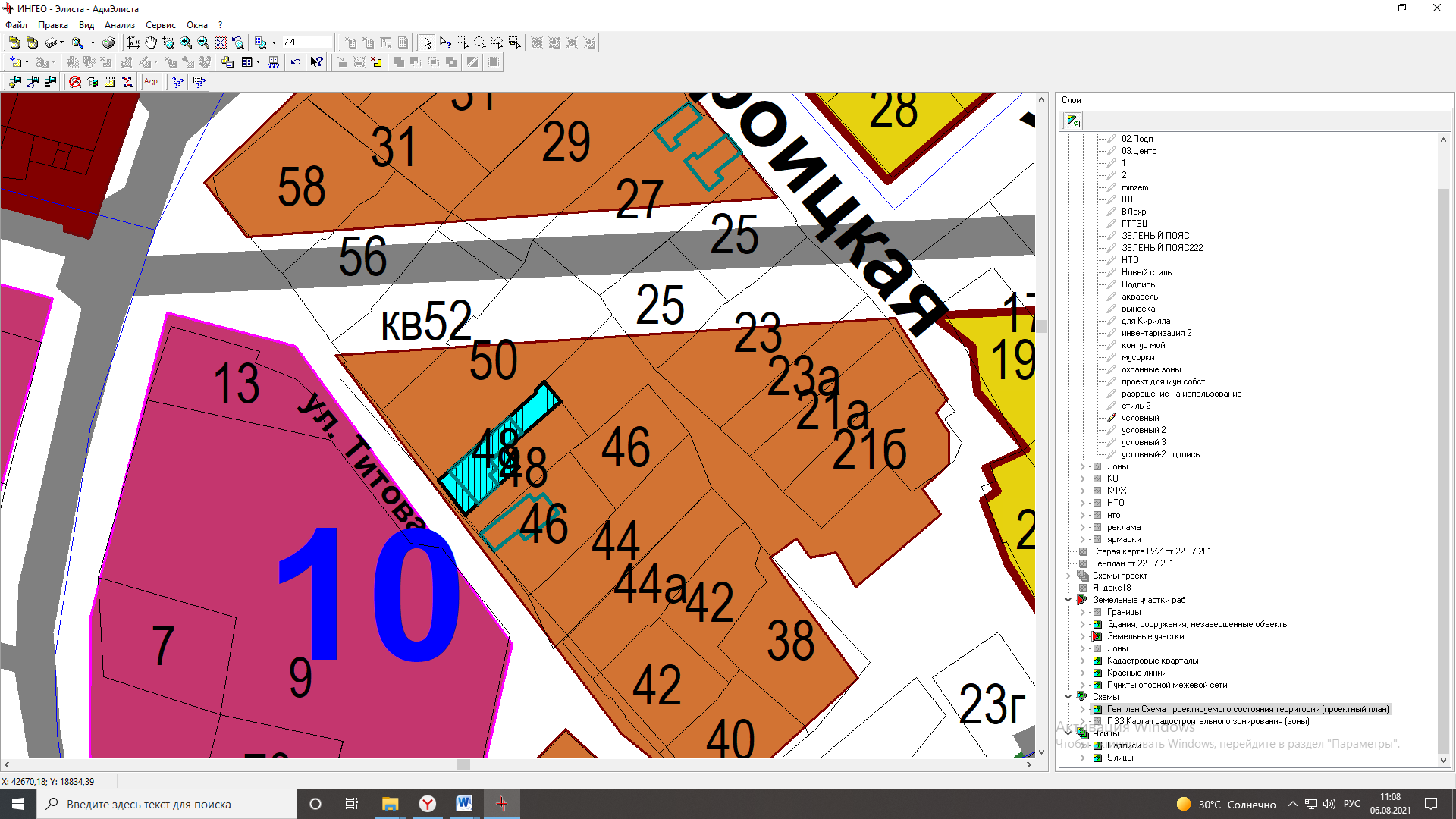 ГП:Изменение в ГП: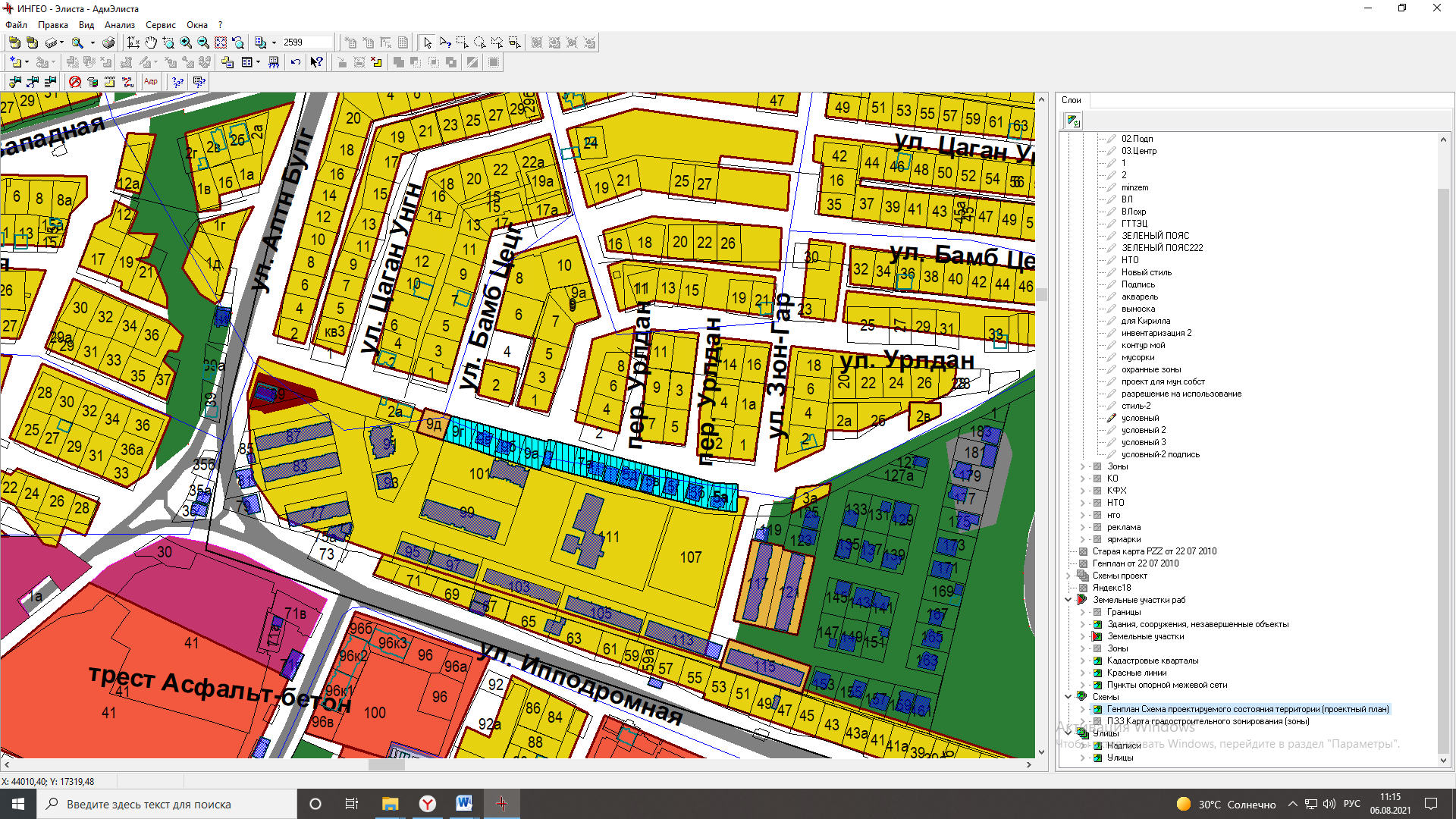 ГП:Изменение в ГП: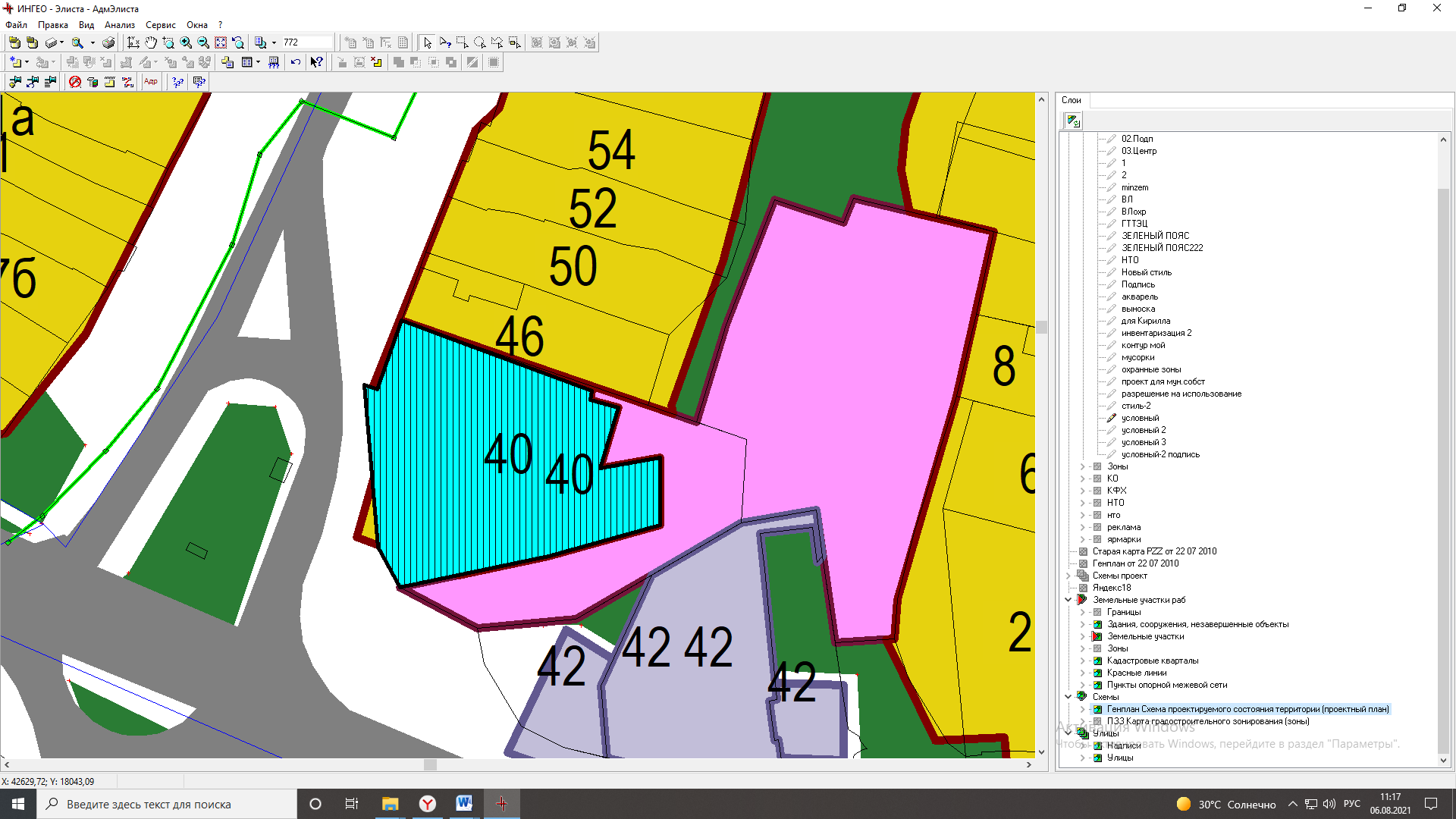 ГП:Изменение в ГП: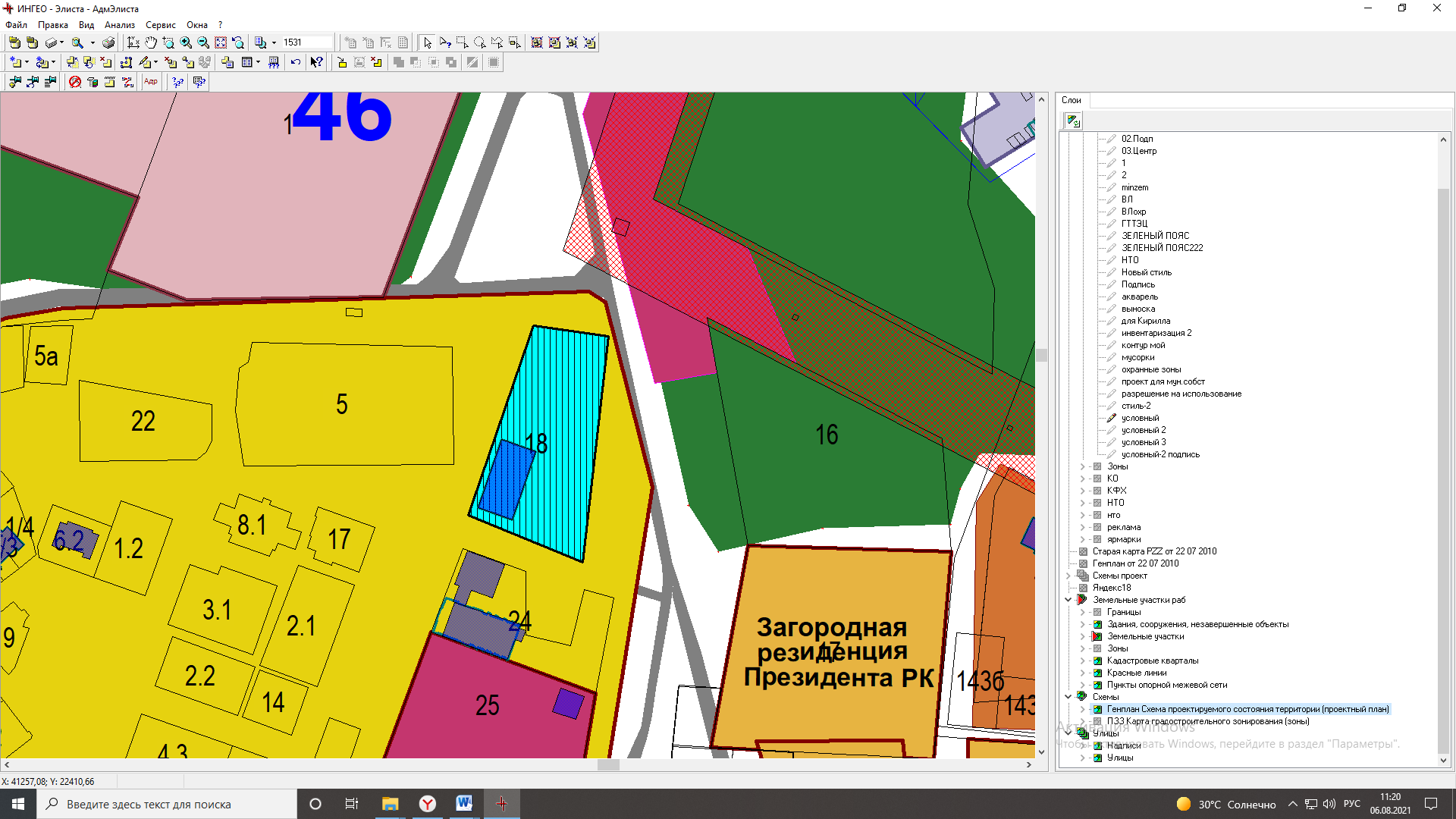 ГП:Изменение в ГП: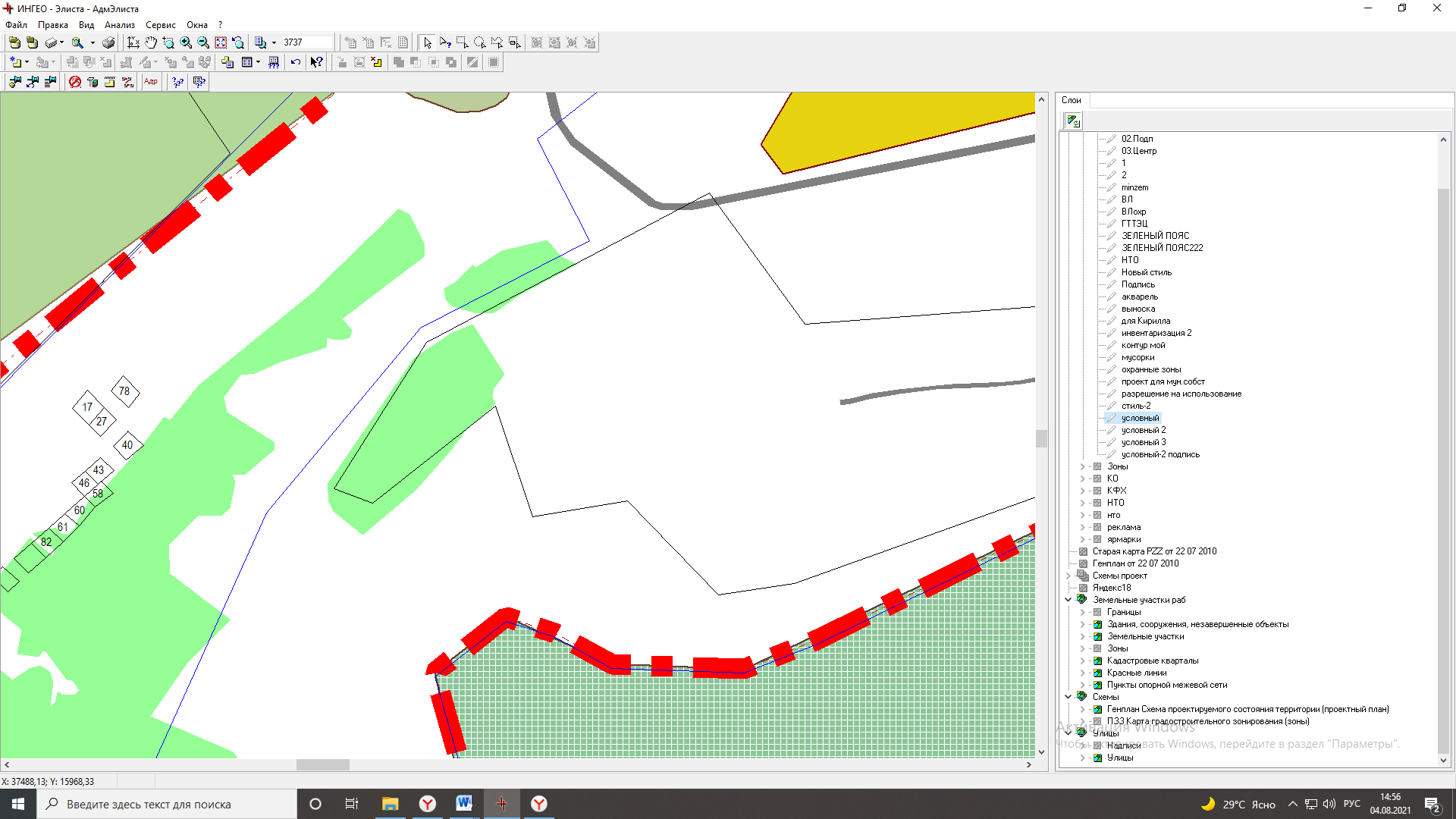 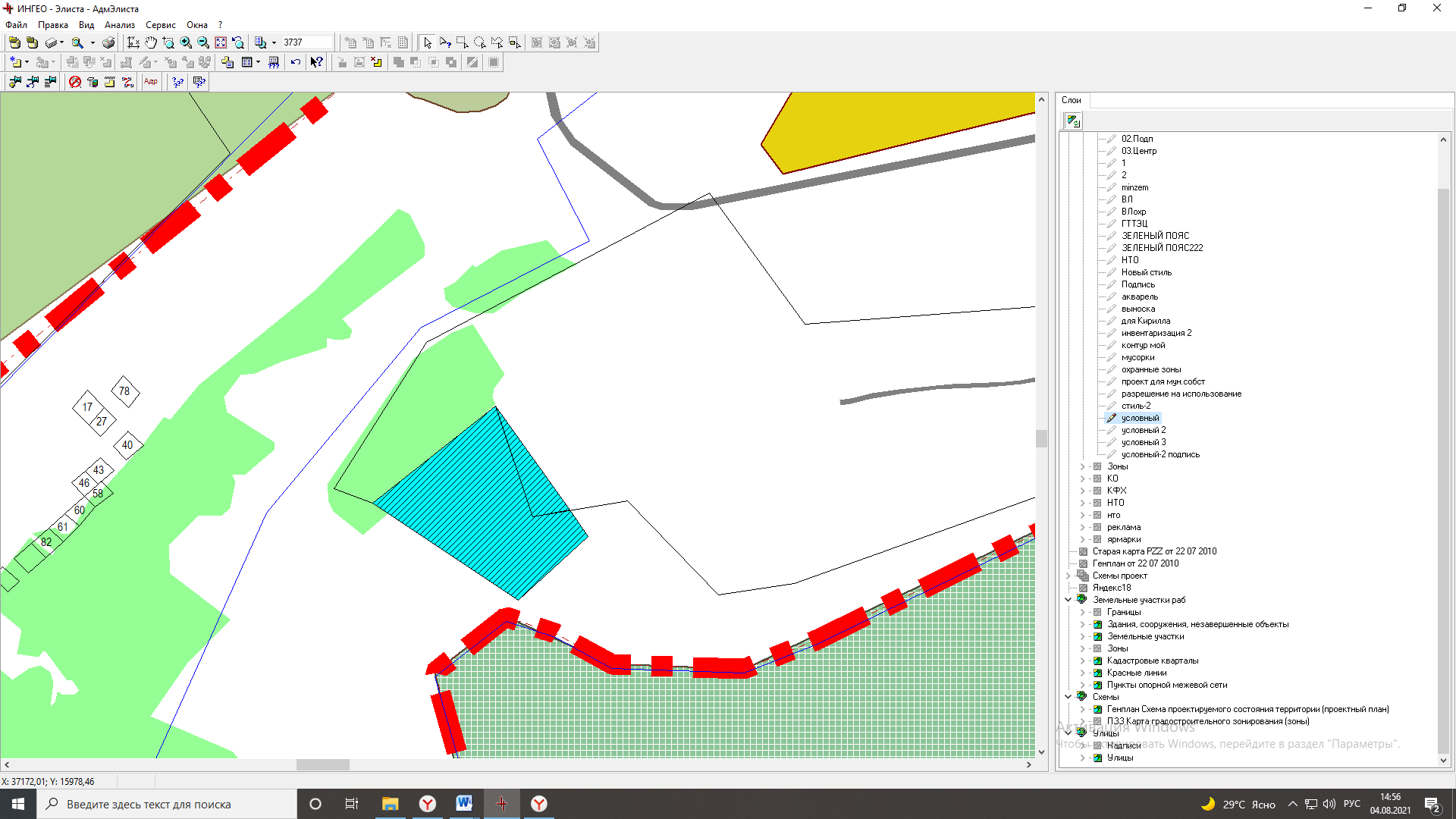 ГП:Изменение в ГП: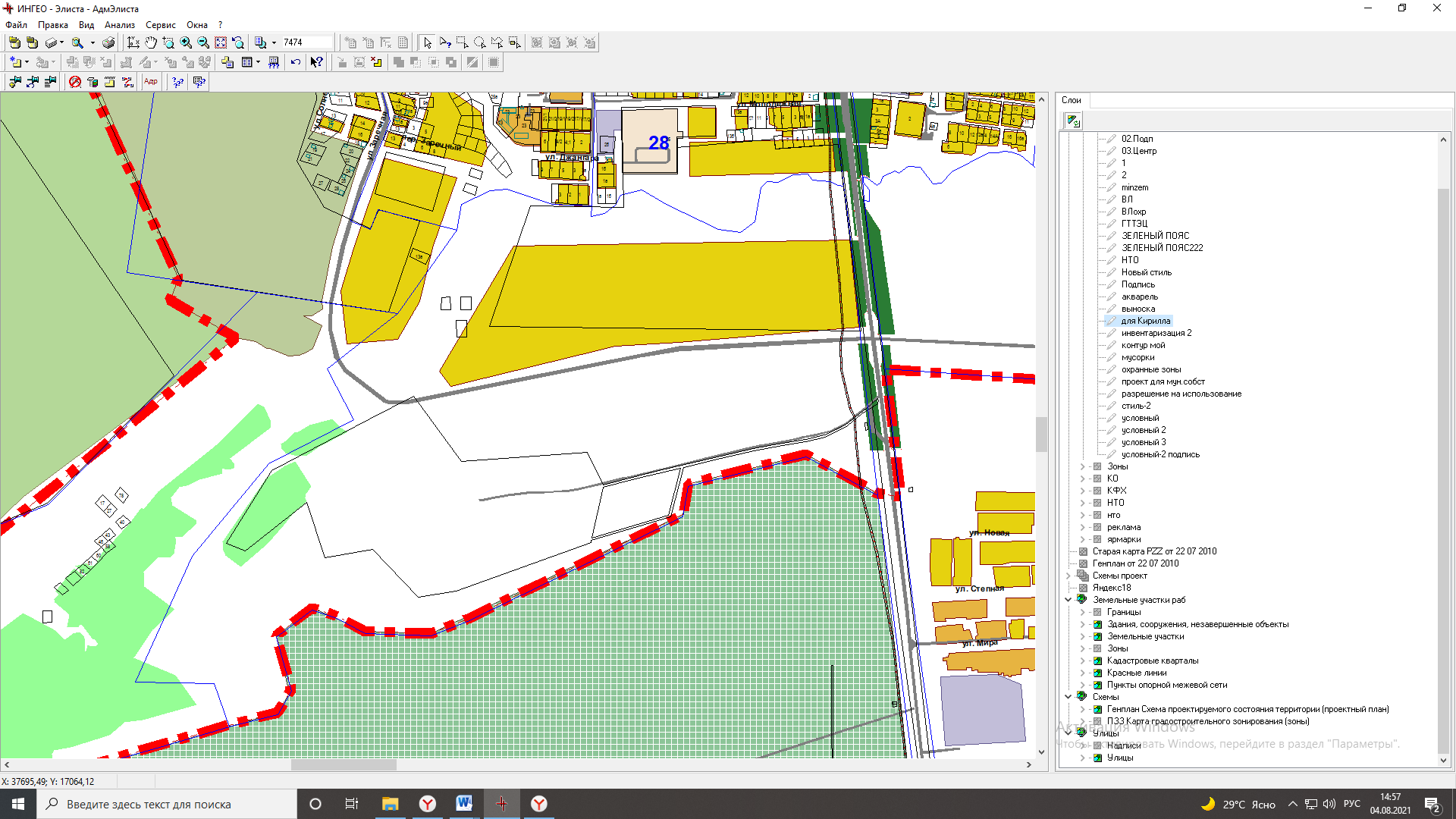 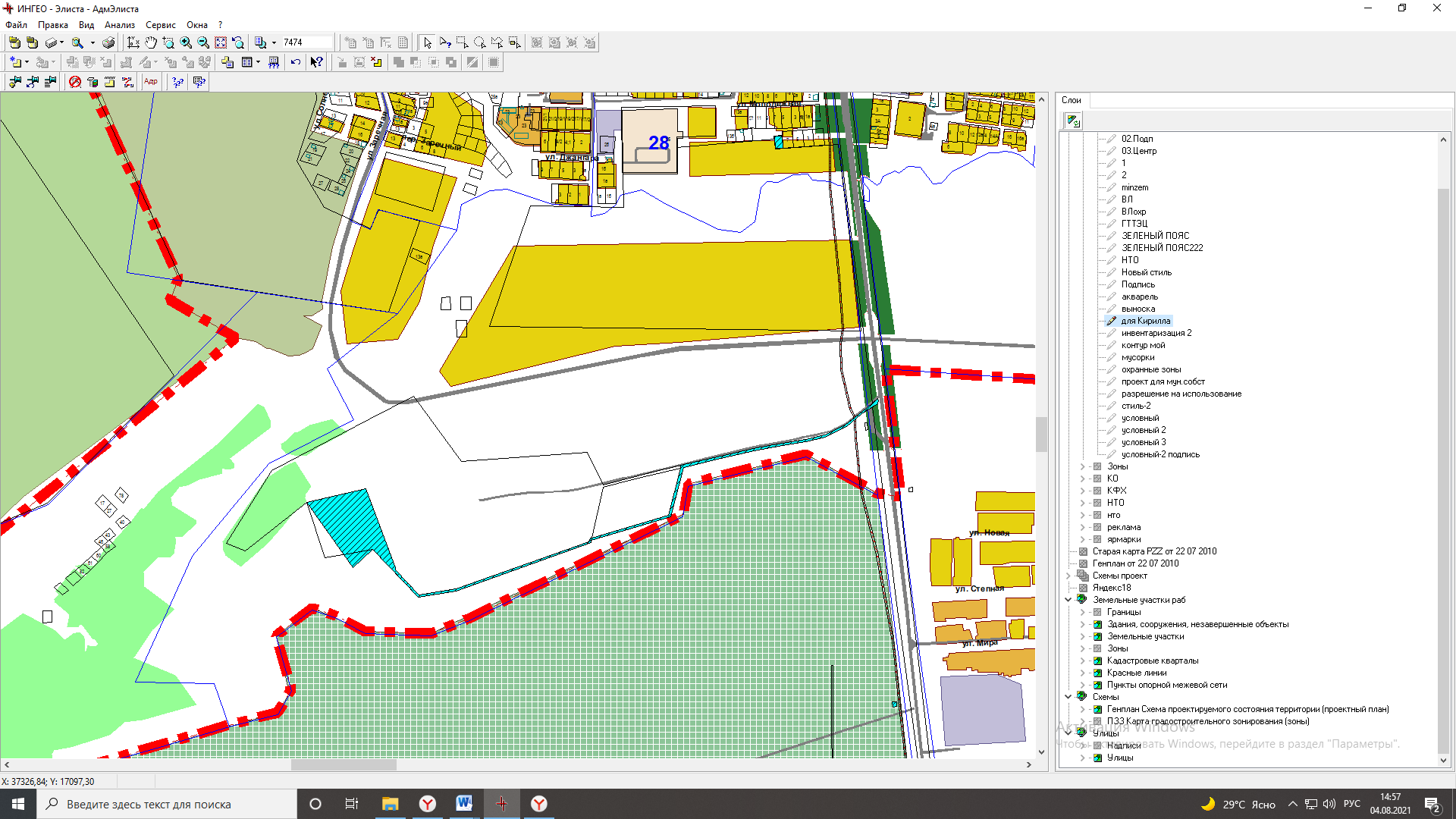 ГП:Изменение в ГП: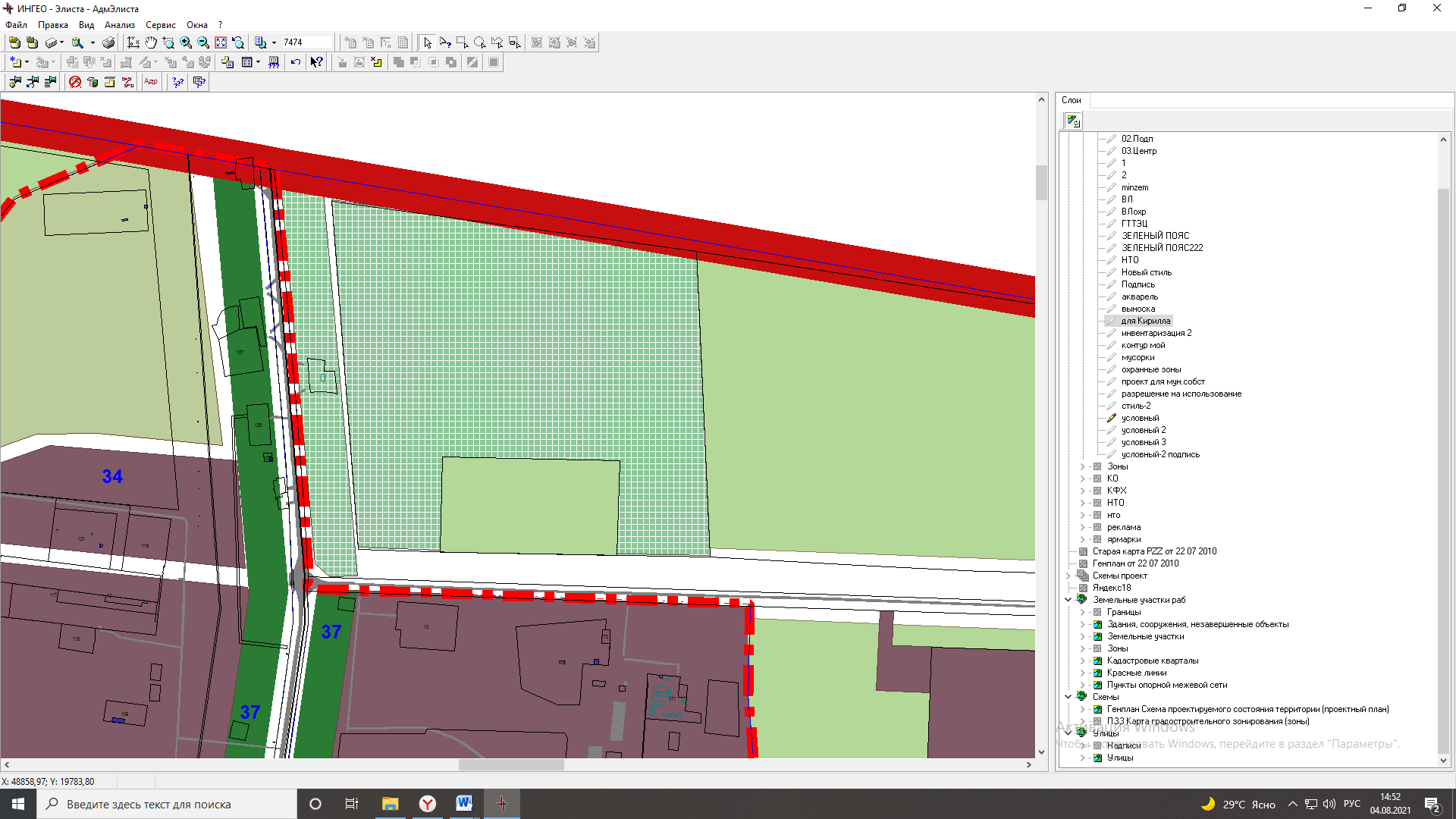 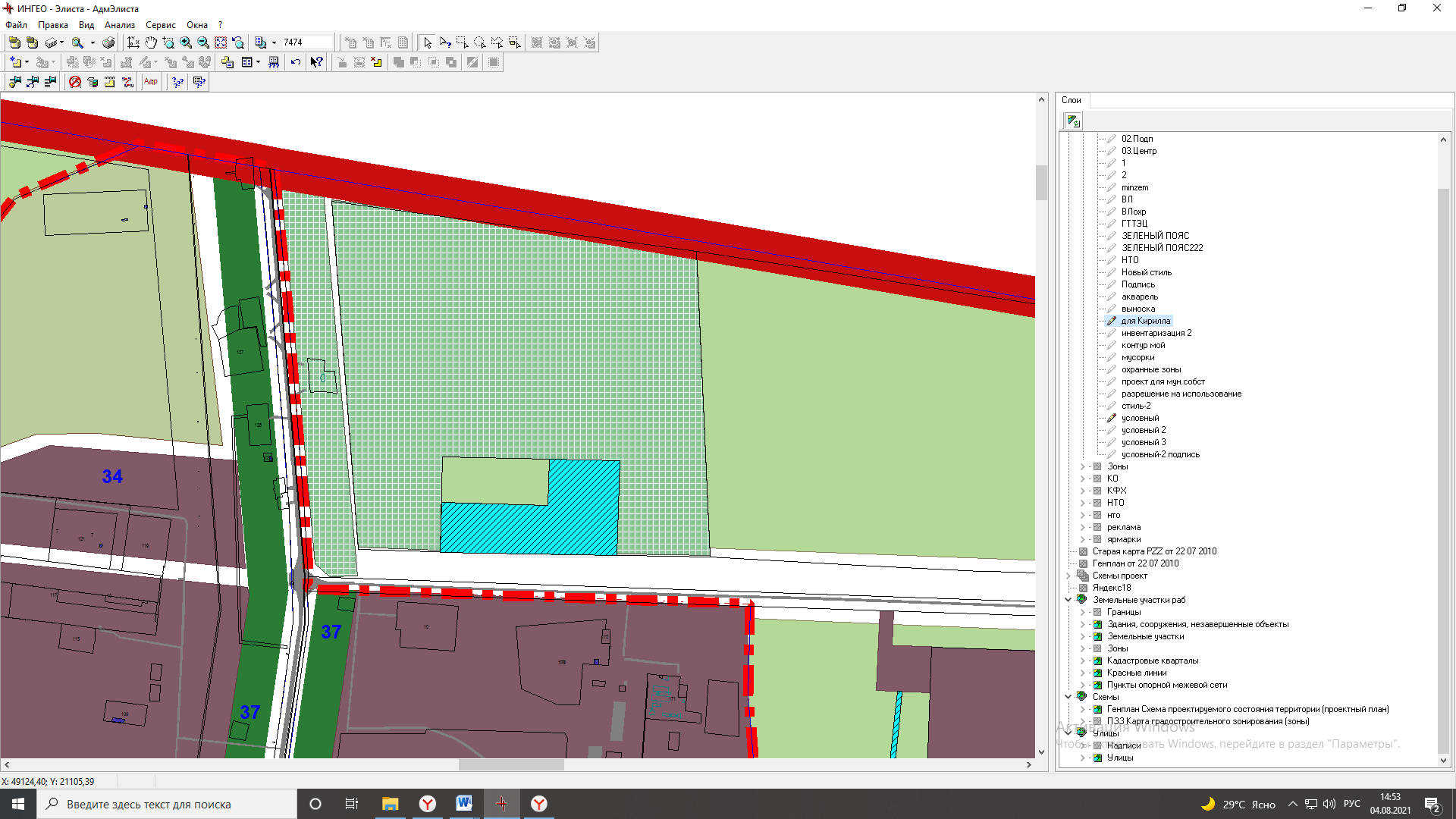 ГП:Изменение в ГП:ГП:Изменение в ГП:ГП:Изменение в ГП:ГП:Изменение в ГП:ГП:Изменение в ГП:ГП:Изменение в ГП:ГП:Изменение в ГП:ГП:Изменение в ГП:ГП:Изменение в ГП:ГП:Изменение в ГП:ГП:Изменение в ГП:ГП:Изменение в ГП:ГП:Изменение в ГП:ГП:Изменение в ГП:ГП:Изменение в ГП: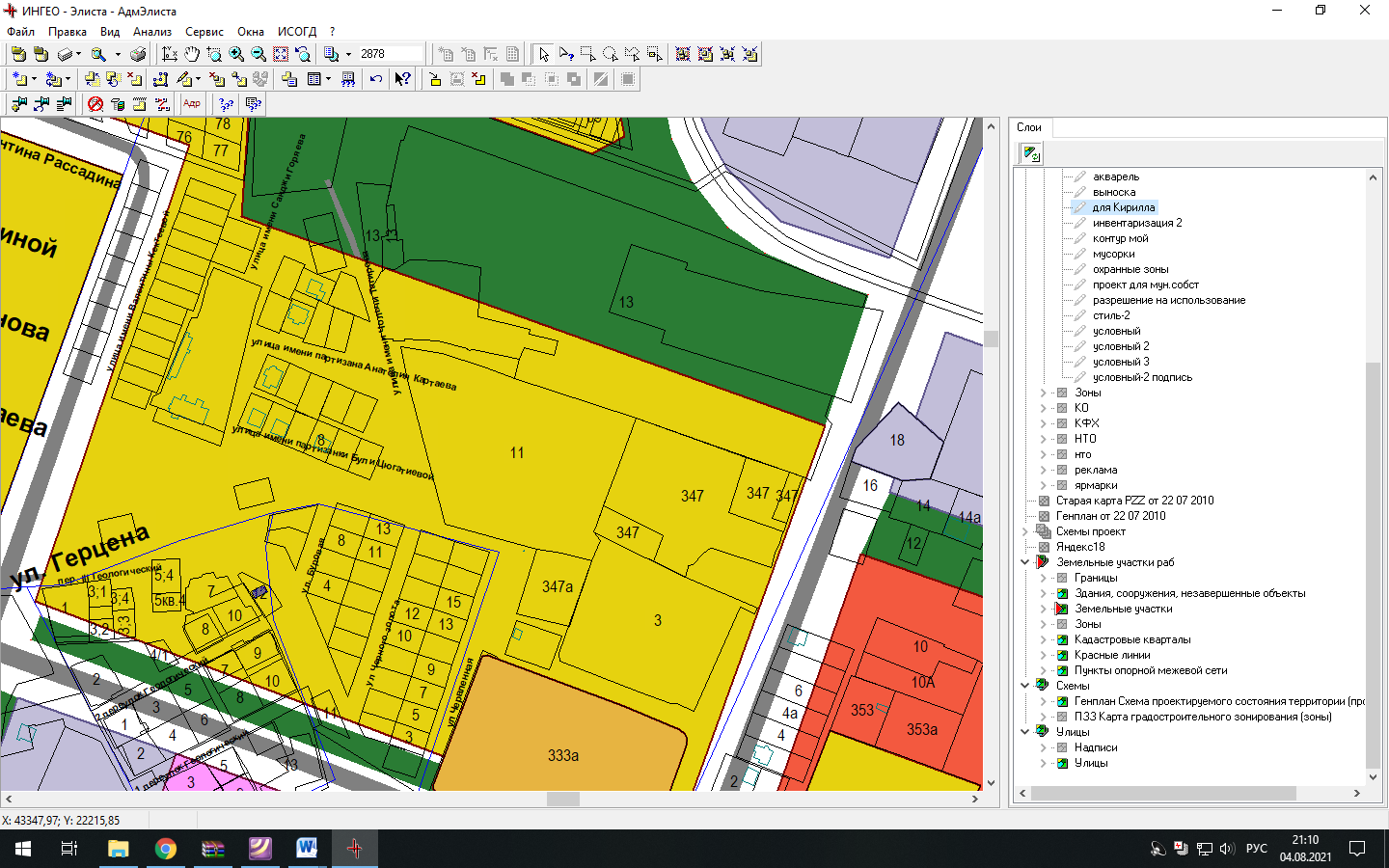 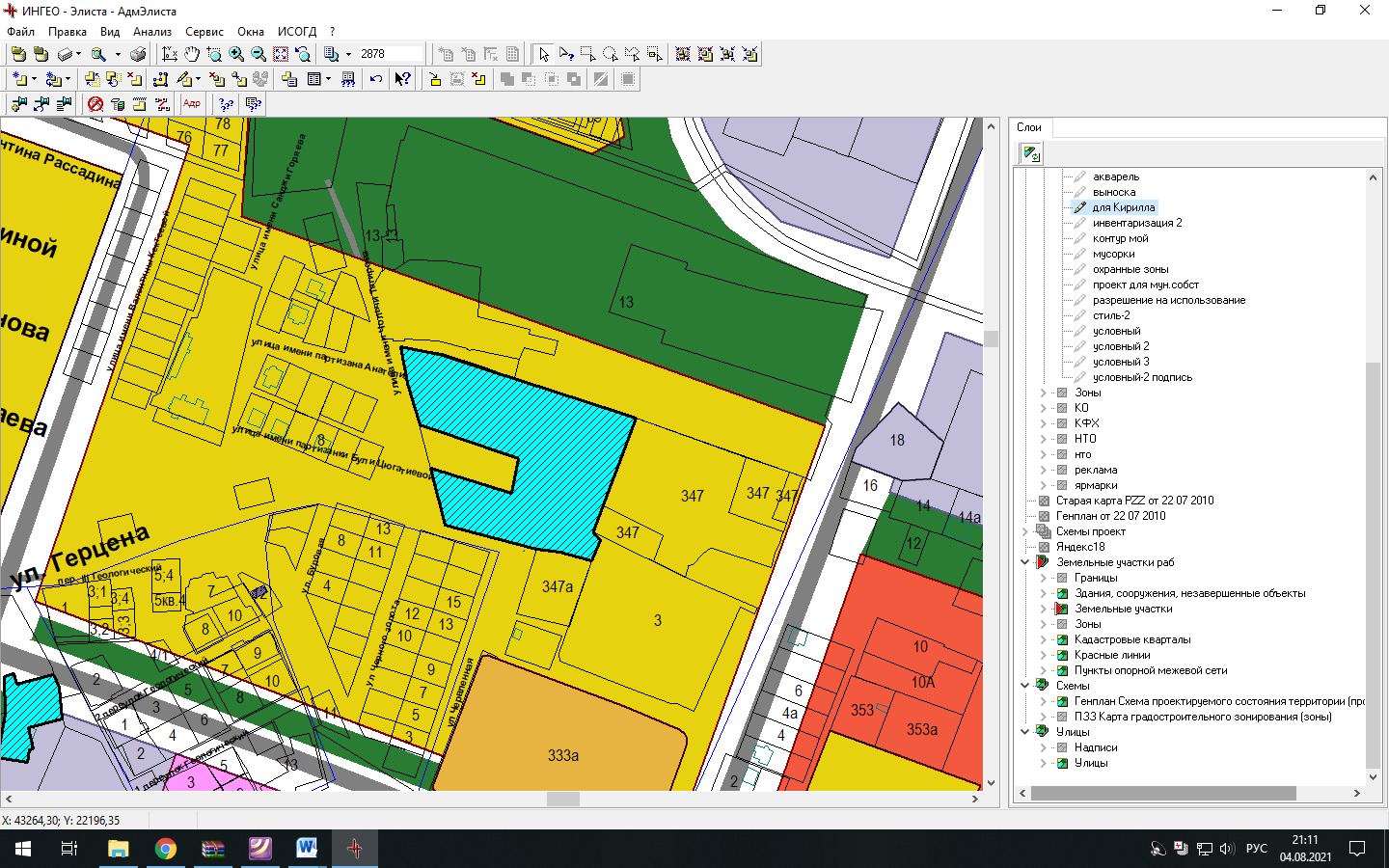 